1INTRODUCCION Ha sido un trabajo arduo y exitoso, en el que todos los integrantes de esta gran Familia del  IEI N° 2, hablando del Concejo Directivo, La Rectora, Los Coordinadores, Los Docentes, los  Padres y Madres de Familia y por su puesto los Estudiantes hemos de sentirnos dichosos,  de haber hecho lo posible, se ha trabajado de manera colectiva, para lograr un solo fin, que  es educarnos y aprender desde la comunidad y la casa.  Sin duda, el esfuerzo llevado a cabo, en este aislamiento obligatorio producto de la  pandemia COVID -19, nos ha enseñado que las cosas que vivimos y conocemos no siempre  son iguales, el Mundo gira constantemente y en su andar, nos presenta varios retos que  debemos superar. Hoy con la entrega final de este Modulo pedagógico designado “IV PERIODO”, culminamos  satisfactoriamente el año escolar, una gran responsabilidad institucional que afrontamos  todos con enorme valentía y que al principio asumimos como un reto, pero al final, no fue  superior a nuestra actitud y capacidad. Este año hemos aprendido muchas cosas, como fortalecer el trabajo en equipo, luchar  todos por un propósito común, enfrentar el miedo, educarnos desde la casa, dominar la  tecnología, cuidar la vida y compartir principios y valores. Hemos aprendido, a valorarnos como seres humanos, ser fuertes, respetarnos sin importar  nuestras diferencias sociales y culturales, hemos aprendido que somos una sola familia  dispuestos a batallar por mantenernos juntos, libres sin importar las consecuencias. El Mundo cada día nos traerá, nuevos desafíos y nosotros como Institución Educativa  Indígena N° 2 estaremos aquí, aprendiendo y preparándonos siempre para vencer cualquier  adversidad.  DIRECTIVOS DEL IEI N° 2 COMPROMISO INSTITUCIONAL Cuidar los Módulos Pedagógicos de no ser perdidos y dañados 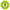 Adecuar el espacio para que los estudiantes trabajen cómodamente en casa Acompañar a los alumnos con la realización de los Talleres y las Actividades  Y Recibir las llamadas telefónicas o video llamadas de nuestros docentes 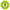 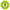 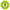 _____________________________ _____________________________ FIRMA O HUELLA ACUDIENTE DIRECTOR (A) DE GRUPO IEI N° 2 Éxito2 ARITMETICA NOMBRES: ______________________________________________PERIODO: 4___GRADO: 7°__FECHA:_______ TEMA#1. La razón La razón es el cociente entre dos números o cantidades comparables entre sí, que se  expresa como una fracción. Es decir, si tenemos un número a y un número b, la razón entre  ellos se representa mediante la fracción ab Vamos a ver algunos ejemplos: La razón entre 6 y 2 es 3, ya que 6/2=3 La razón entre 1 y 0,2 es 5 , ya que 1/0,2=5 La razón entre 100 y 10 es 10 , ya que 100/10=10 Si quieres practicar, puedes aplicar el concepto de razón en los siguientes ejercicios: 1. ¿Cuál es la razón entre los números 3 y 81? 3/81 = 0,037 2. ¿Cuántas veces es 224 mayor que 16? 224/16 = 14 3. ¿Cuántas veces es 3 menor que 17? 17/3 = 5.66 4. ¿Cuál debe ser el valor de “x” para que la razón entre 8 y “x” sea 1,6? 8 . 1,6 = 12,8  12,8 / 8 = 1,6 5. Piensa en dos números cuya razón sea 11 22/2 =11 33/3 =11 44/4 =11 66/6 =11 77/7 =11  Teniendo en cuenta los conceptos y ejemplos anteriores resuelva las siguientes preguntas  : 1. ¿Cuál es la razón entre los números 9 y72? 2. ¿Cuántas veces es 156 mayor que 13? 3. ¿Cuántas veces es 8 menor que 62? 4. ¿Cuál debe ser el valor de “x” para que la razón entre 7 y “x” sea 112? 5. Piensa en dos números cuya razón sea 133 TEMA#2. La proporción Sobre este tema puedes descargar desde la Red Local a tu computador el aplicativo” Calculadora de proporción e interpolación” que te permitirá  adelantar algunas actividades y  familiarizarte con este tema.Pero… ¿Podemos encontrar distintas parejas de números que tengan entre sí una misma  razón? ¡Pues claro! Hay infinitas parejas de números que cumplan esta condición. Por ejemplo,  vamos a pensar en distintas parejas de números cuya razón sea 2,5: 5 y 2; 10 y 4; 100 y 40; 2,5 y 1… Esto lo representamos del siguiente modo: 5/2= 2,5 10/4= 2,5 100/40= 2,5 2,5/1=2,5 Todas estas parejas de números son proporcionales entre sí. Por lo tanto, decimos que los números a, b, c y d forman una proporción si la razón  entre a y b es la misma que entre c y d. Esto se escribe: ab=cd Y se lee: a es a b como c es a d En esta proporción, a y d son los extremos, y b y c son los medios. En las proporciones se  cumple que el producto de los medios es igual que el producto de los extremos. Así, se cumple que a x d = b x c Ejercicios de números proporcionales Por último, puedes practicar algunos ejercicios de números proporcionales, como: 1. ¿Forman proporción las siguientes razones?  8 / 5= 1,6 16/10 = 1,6 24/15 =1,6 32/20=1,6 2. ¿Cuál debe ser el valor de x para que entre las siguientes parejas se cumpla la proporción? a) 6/15 = x/10 entonces X = 4 porque 6 por 10 =60 y 15 por 4 =60 b ) 3/x = 9/6 entonces X = 2 porque 3 por 6 =18 y 2 por 9 =18 ACTIVIDAD#1. Teniendo en cuenta los conceptos y ejemplos anteriores resuelva las siguientes preguntas  : 1. ¿Forman proporción las siguientes razones?  3 / 5=   4 / 7=   6 / 9=  2. ¿Cuál debe ser el valor de x para que entre las siguientes parejas se cumpla la proporción? a) 2 / x = 4 / 20 b) 3 / 6 = x / 8 c) 5 /10 = x / 64 TEMA#3. La Regla de tres Sobre este tema puedes descargar desde la Red Local a tu computador el aplicativo “Regla de tres …” que te permitirá adelantar algunas actividades y  familiarizarte con este tema.La regla de tres o regla de tres simple es una forma de resolver problemas de  proporcionalidad entre tres valores conocidos y una incógnita, estableciendo una  relación de proporcionalidad entre todos ellos. Es decir, lo que se pretende con ella es hallar el cuarto término de una proporción  conociendo los otros tres. Regla de tres simple directa Tenemos que: 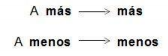 Regla de tres simple inversa En este caso tenemos que: 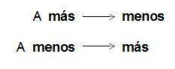 Problema con regla de tres simple directa 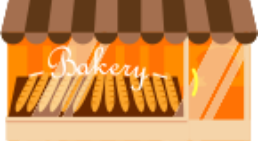 Hoy vamos de excursión con la escuela y nos ha tocado hacer los bocadillos para  toda la clase. Si para hacer los bocadillos para mis 4 hermanos gastamos 2 barras  de pan, ¿cuántas barras de pan necesitaremos para hacer los bocadillos de los 24  alumnos que hay en clase?5 En primer lugar debemos detectar si es una regla de 3 simple directa o inversa: ∙ ¿Si hacemos más bocadillos necesitaremos más barras? ∙ Siempre que hagamos más bocadillos, vamos a necesitar más pan. Por lo tanto, si al aumentar una cantidad, aumentan las otras en la misma  proporción, estamos frente a un problema de regla de 3 simple directa. Una vez sabemos de qué tipo de problema se trata, vamos a resolverlo: 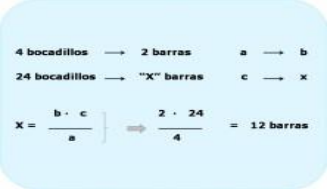 ACTIVIDAD#1. Teniendo en cuenta los conceptos y ejemplos anteriores resuelva el siguiente ejercicio: Al llegar al hotel nos han dado un mapa con los lugares de interés de la ciudad, y nos han  dicho que 5 centímetros del mapa representan 600 metros de la realidad. Hoy queremos  ir a un parque que se encuentra a 8 centímetros del hotel en el mapa. ¿A qué distancia del  hotel se encuentra este parque?6 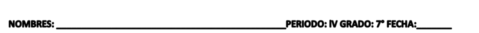 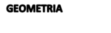 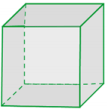 El volumen de un cubo es igual a arista al cubo. 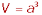 Ejercicio Calcular el volumen de un cubo de 5 cm de arista. 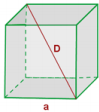 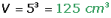 Volumen de un cilindro Un cilindro es un sólido compuesto de dos círculos planos paralelos congruentes, sus  interiores y todos los segmentos de rectas paralelos al segmento que contiene los centros  de ambos círculos con puntos finales en las regiones circulares.7 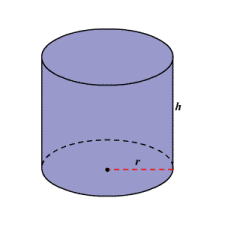 El volumen de un sólido de 3 dimensiones es la cantidad de espacio que ocupa. Las  unidades de volumen están dadas en unidades cúbicas (pulg 3, pies 3, cm 3, m 3,  etcétera). Asegúrese de que todas las medidas estén en las mismas unidades antes de  calcular el volumen. El volumen V de un cilindro con radio r es el área de la base B por la altura h . 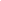 Ejemplo: Encuentre el volumen del cilindro mostrado. Redondee al centímetro cúbico más cercano.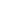 8 Solución La fórmula para el volumen de un cilindro es . 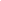 El radio del cilindro es de 8 cm y la altura es de 15 cm. Sustituya 8 por r y 15 por h en la fórmula . 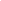 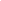 Simplifique. Sabemos que el valor de =3,14 aproximadamente 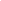 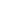 Por lo tanto, el volumen del cilindro es de alrededor de 3016 centímetros cúbicos.De la Red Local puedes descargar el aplicativo “Calculadora de volumen” que te permite calcular volúmenes de formas geométricas sólidas. Taller#1. Ejercicios a resolver 1 calcular el volumen de un cubo de 8 cm de arista. 2 calcular el volumen de un cubo de 12 cm de arista. 3 calcular el volumen de un cubo de 4 cm de arista. 4 calcular el volumen de un cubo de 3 cm de arista.10 ESTADISTICA NOMBRES: ______________________________________________PERIODO: lV GRADO: 7° FECHA: _______ Temas: Diagrama de árbol, cálculo del espacio muestral. Propósito:  ∙ Realizar el cálculo del espacio muestral por medio del diagrama de árbol. Desarrollo: DIAGRAMA DE ARBOL El diagrama de árbol es un esquema que describe gráficamente el espacio muestral.  Cada ramificación corresponde a un elemento del espacio muestral y cada camino  a un posible resultado del experimento. EJEMPLO: Gilberto quiere determinar de cuantas formas distintas puede combinar una  chaqueta y un pantalón, teniendo en cuenta que tiene 3 chaquetas (roja, verde,  amarilla) y 2 pantalones (café, negro). El espacio muestral del experimento aleatorio anterior tiene 6 elementos así: S= {rc, rn, vc, vn, ac, an} Donde r es roja, v es verde, a es amarilla; refiriéndose a las chaquetas. Además, c es café y n es negro; refiriéndose a los pantalones. El diagrama de árbol que representa el experimento aleatorio de Gilberto, en el  ejemplo es: Chaquetas Roja Verde Amarilla Pantalones Negro Café Negro Café Negro Café11 ACTIVIDAD PARA DESARROLLAR I.) Lee el ejemplo de Gilberto en la página anterior. Si en lugar de tener dos  pantalones para escoger tiene tres, ¿la cantidad de formas en que se  puede vestir es igual a lo que se obtuvo en el ejemplo? Justifica tu  respuesta. II.) Calcula el número de elementos del espacio muestral de cada uno de los  siguientes experimentos aleatorios mediante un diagrama de árbol. a) Un médico general clasifica a sus pacientes de acuerdo con su sexo  (masculino, femenino) o su tipo de sangre (A, B, AB, O). ¿De cuantas  maneras puede clasificar a los pacientes? 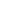 b) Patricia y sus amigas fueron a comprar jugos, al pedir los jugos les dieron las  siguientes posibilidades: Tamaño del vaso: grande y pequeño Sabores del jugo: lulo, mango y mora Colores del vaso: rojo, amarillo o blanco ¿Cuántas posibilidades le ofrecen a Patricia y sus amigas para comprar el  jugo? 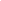 c) Claudia tiene 2 blusas, una azul y otra verde. Además, tiene 3 faldas: una roja, una negra y otra violeta. ¿De cuantas  formas diferentes puede Claudia vestirse con estas prendas?12 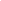 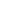 TEMA#1. EL GENERO DRAMATICO. CONOZCO Y UTILIZO ALGUNAS EST RATEGIAS ARGUMENTATIVAS QUE SE POSIBILITAN LA  CONSTRUCCION DE TEXTOS ESCRITOS EN SITUACIONES COMUNICATIVAS. El género dramático es aquel que representa algún episodio o conflicto de la vida de los seres  humanos por medio del dialogo de los personajes. La palabra dramático proviene de drama esta palabra corresponde el nombre genérico de toda  creación literaria en la que un artista llamado dramaturgo concibe y desarrolla un acontecimiento  dentro de un espacio y tiempos determinados. Los hechos se refieren a personas o caracteres que simbolizan en forma concreta y directa un  conflicto humano. Este género está destinado a ser representado públicamente frente a un auditorio, por lo tanto,  este género abarca a todas manifestaciones teatrales, a todo lo escrito para el teatro y a todo lo que  es susceptible de representación escénica ante un público. Una característica esencial es la acción. Lo que sucede en la obra no está escrito ni narrado ni  comentado directamente por el dramaturgo, si no visto por el espectador .la obra está escrita pero  lo principal en ella es lo que ocurre debido a estos, existen obras dramáticas sin palabras, óseas  mudas, en las cuales se utilizan gestos y actitudes que expresan el conflicto. TODO TEXTO DRAMATICO TIENE TRES ELEMENTOS. *PROTAGONISTA es el personaje principal: representa los valores y en torno a él se desarrollan los  sucesos. En general sufre una transformación esencial a lo largo de la obra. *ANTAGONISTA es el segundo personaje más importante, y se opone al protagonista para impedir  que logre su meta, representando los antivalores. * CONFLICTO: Es el origen de la obra; sin él, no hay drama. Son fuerzas contrapuestas que general  el desarrollo del argumento. ESTRUCTURA DE LOS TEXTOS DRAMATICOS. *TRAGEDIA. El conflicto suele ser el resultado de las rupturas del orden del mundo, lo cual lleva a  que los personajes se enfrenten entre sí, con un destino inexorable. El protagonista suele luchar heroicamente contra las adversidades. *COMEDIA. Protagonizada por personas comunes, con vicios y defectos propios de los seres 13 humanos, este género busca causar risa en el auditorio, por medios de los fracasos del protagonista.  La resolución del conflicto con lleva la felicidad de los personajes e invito a la reflexión por parte del  auditorio. *PIEZA. Narra los enfrentamientos de los personajes comunes o complejos con situaciones límites,  que generan una transformación interna en ellos *MELODRAMA. Combina situaciones de este género intenta causar emociones en el auditorio. El  final puede ser desdichado o feliz. Por ejemplo. tragedias madea, Otelo, yerma. EJEMPLOS de comedias Tartufo o el impostor, las nubes. Si quieres ampliar el tema en Wikipedia encuentras más información sobre este temaACTIVIDAD # 1. REALIZA UN EJEMPLO DE TRAGEDIAS YA SEA DE MADEA, OTELO, YERMA. Si quieres ampliar el tema en Wikipedia encuentras más información sobre OTELO y YERMA.________________________________________________________________________________ ________________________________________________________________________________ ________________________________________________________________________________ ________________________________________________________________________________ ________________________________________________________________________________ ________________________________________________________________________________ ACTIVIDAD # 2. ESCRIBE COMEDIA DEL TARTUFO. En Wikipedia encuentras información sobre TARTUFO, puede ayudarte si la revisas.________________________________________________________________________________ ________________________________________________________________________________ ________________________________________________________________________________ ________________________________________________________________________________ ________________________________________________________________________________ ________________________________________________________________________________ ________________________________________________________________________________ ________________________________________________________________________________ ________________________________________________________________________________ ________________________________________________________________________________ ________________________________________________________________________________ ________________________________________________________________________________ ________________________________________________________________________________ ________________________________________________________________________________ ________________________________________________________________________________ ________________________________________________________________________________ ________________________________________________________________________________ ________________________________________________________________________________14 TEMA32. EL GUION TEATRAL. LOGRO: RECONOCE EL GUION TEATRAL COMO FORMATO BAJO EL CUAL SE ESCRIBE UNA HISTORIA  ADAPTADA AL TEATRO. CONCEPTO. Cuaderno, guion teatral, guion de historia, libreto o cuadernillo es la denominación  tradicional para el conjunto de cartillas, libreta o cuadernillo en el que el autor de una obra teatro  Es el contiene el texto de una obra dramática o un musical, escrita para su puesta en escena y,  seguramente los casos, con anotaciones, acotaciones y directrices para autores y miembros del  elenco teatral  ¿QUE ES UN GUION TEATRAL? Un guion teatral es el contexto donde se presenta todo el contenido de índole literaria y técnica  necesario para el montaje y realización de una obra de teatro. como tal, el guion es el formato bajo  el cual se escribe una historia adaptada al teatro. ACTIVIDAD # 1. *REALIZA UN GUION TEATRAL SOBRE GUION DE SU PROPIA VIDA. * ________________________________________________________________________________ ________________________________________________________________________________ ________________________________________________________________________________ ________________________________________________________________________________ ________________________________________________________________________________ ________________________________________________________________________________ ________________________________________________________________________________ ________________________________________________________________________________ ________________________________________________________________________________ ________________________________________________________________________________ ________________________________________________________________________________ ________________________________________________________________________________ ________________________________________________________________________________ ________________________________________________________________________________ ________________________________________________________________________________ ________________________________________________________________________________ ________________________________________________________________________________ ________________________________________________________________________________ ________________________________________________________________________________ ________________________________________________________________________________ ________________________________________________________________________________ ________________________________________________________________________________ ________________________________________________________________________________15 TEMA#3. MECANISMO DE COHESION. LOGRO: IDENTIFICA LOS PROCEDIMIENTOS LINGUISTICOS QUE RELACIONAN ENTRE SI LOS  ELEMENTOS DE UN TEXTO PARA QUE RESULTE COHERENTE. CONCEPTO: los mecanismos de cohesión pueden ser léxicos, gramaticales, y conectores textuales. MECANISMO LEXICOS DE COHESION: *LA REPETICION * Consiste en la mera repetición de palabras o en la repetición total o parcial de  significados de las palabras. *MECANISMO GRAMATICALES DE COHESION: LA ELIPSIS: es la supresión de algún elemento del enunciado cuando este es fácilmente identificable  por haber aparecido ante en el texto. LA SUSTITUCION: Es la relación que vincula una palabra del texto con otra a la que hace referencia  .si la palabra o expresión ha aparecido antes que el elemento que se refiere a ella hablamos de  anáfora. Si una palabra o expresión remite a un elemento posterior, hablamos de catáfora. LOS CONOCTORES TEXTUALES: Son palabras o locuciones que relacionan las distintas partes o ideas de un texto facilitando su  compresión global. ACTIVIDAD # 1. RESPONDA LAS PREGUNTAS 5 AL 9 DE ACUERDO EL TEXTO. DE FUNERALES. Hoy asistí al entierro de un amigo mío, me divertí poco, púes el panegirista, estuvo  muy torpe. hasta parecía emocionado, es inquietante el rumbo que lleva la oratoria fúnebre. En  nuestros días se adereza un panegírico con absurda ¡con alabanzas para el difunto. El orador es casi  siempre el mejor amigo del muerto, es decir, un sujeto compungido y tembloroso que nos mueve a  risas con sus expresiones sinceras y sus afectos incomprensibles. Lo menos importante en un funeral es el pobre hombre que va en el ataúd. Y mientras las gentes  no acepten estas ideas, continuaremos yendo a los entierros con tan pocas probabilidades de  divertirnos como un a teatro.  *leer y seleccionar la respuesta del texto ya sea A-B-C-D. LA PREPOSICION “DE “EN EL TITULO “DE FUNERALES “PODRIA SER REEMPLAZADA POR. 5) ∙ SOBRE LOS  ∙ ANTE LOS 16 ∙ EN LOS  ∙ POR LOS 6.) LA DIFERENCIA ENTRE TIEMPO VERBALES COMO “ASISTI”, “DIVERTI “, “ES” Y “LLEVA”, PODRIA  SER A .LA DISTINCION ENTRE LO REAL Y LFICTICIO  B. EL PASO DE LO SUBJETIVO A LO OBJETIVO C. EL PASO DE LA ACCION A LA DESCRIPCION  D .LA DISTINCION ENTRE NARRADOR Y PERSONAJES 7.) EL TEXTO “DE FUNERALES “COMBINA EL ESTILO DEL ENSAYO, SIN EMBARGO, SE PODRIA AFIRMAR  QUE LO DENOMINANTE ES EL ENSAYO PORQUE  A .SU NARRADOR PUEDE IDENTIFICARSE CON EL AUTOR  B. ESTA ESCRITO EN PRIMERA PERSONA C. NO RELATA NINGUNA ACCION  D. DESARROLLA SU TEMA DE MANERA ARGUMENTATIVA  8.) EL AUTOR CONSIDERA “INQUIETANTE” A. LOS FUNERALES EN GENERAL B. LOS LUGARES COMUNES Y LA CONVERSACIONES FUNEBRES C .LA DIRECCION QUE TIENEN LOS DISCURSOS FUNEBRES D .LA IMAGEN SINCERA EN EL ELOGIO A LOS DIFUNTOS 9.) EL RECURSO CRITICO DEL TEXTO “FUNERALES” ES A .LA IRONIA B. EL ARGUMENTO MORAL 17 C .LA PARADOJA  D .LA DIATRIBA TEMA#4. POLISEMIA Y HOMONIMIA. LOGRO: RECONOCER LA POLISEMIA Y LA HOMONIMIA UNICAS POR MOTIVOS ETIMOLOGICOS Y  GRAMATICALES. CONCEPTO: POLISEMIA Y HOMONIMIA son situaciones en las que un conjunto de letras o de sonidos  tienen varios significados. *dos o varias palabras son homonimias sí coinciden en su forma escrita u oral, pero tienen diferentes  orígenes;  *una palabra es polisemia si tiene varios significados, pero un único origen. por lo tanto, la  homonimia es una relación entre palabras mientras que la polisemia es una propiedad que puede  tener una palabra concreta. En los diccionarios las palabras homónimas suelen tener artículos separados, mientras que la  polisemia se indica con las diferentes acepciones dentro de cada artículo. La homonimia tiene además dos modalidades: son HOMOGRAFAS las que se escriben igual en  español, las HOMOGRAFAS SON HOMOFONAS (Pero no a la inversa, pues vaca y base son  homófonas, pero no homógrafas) Un concepto similar a la homonimia es la paronimia son las que se parecen sin ser iguales, como  apto y acto.  La polisemia del griego polys y sema =significado es el fenómeno por el que una misma palabra.  con un solo origen, puede tener diferentes significados cuyo funcionamiento morfológico y  sintagmático no varía quiere decir que no cambia ni las funciones sintácticas que pueden  desempeñar, por ejemplo, el latín clave (m) [llave] se toma como cultísimo y tenemos castellano  clave. En castellano podemos encontrar usos contextuales lógicamente explicables. * LA CLAVE DEL PROBLEMA. (Lo que permite solucionar y entender el problema =la llave que abre  el problema) *LA CLAVE DE LA CAJA FUERTE. (Combinación que permite abrir y cerrar la caja) * LA LAVE DEL ARCO (La pieza que cierra las demás piezas del arco y lo mantiene sin caerse, y  viceversa: se quita la clave y se derrumba el arco) veamos otros ejemplos de palabras polisémicas:  SIERRA -FALDA. SIERRA: Es una herramienta para cortar madera, así como una cordillera de montañas.18 FALDA: Es una prenda de vestir femenina, así como la parte baja de un monte. EJEMPLOS DE PALABRAS HOMONIMIAS. Las palabras homonimias ya sean homógrafas u homófonas son distintas y por lo tanto no se pueden  reunir para formar plural por lo que hay que darlas todas, recurrir una palabra que las englobe o  cambiar la construcción de la oración, por ejemplo, la siguiente oración no es correcta: UN COCHE TRANSPORTA UNA VACA EN SU BACA.EN UNA CURVA AMBAS VACAS / BACAS SE CAEN  AL SUELO. LO CORRECTO ES: UN COCHE TRANSPORTA UNA VACA EN SU BACA. EN UNA CURVA LA VACA Y LA BACA SE CAEN AL  SUELO. UN COCHE TRANSPORTA UNA VACA EN SU BACA UNA CURVA AMBAS SE CAEN AL SUELO. No obstante, por razones expresivas, a veces se emplea el plural combinando varios sentidos y  también para explicar los diferentes significados: LOS BANCOS PUEDEN SER DE VARIOS TIPOS: EN UNO SE DEPOSITA DINERO, EN OTRO UNO SE  SIENTA… *PALABRAS HOMOGRAFAS*Son palabras homónimas que se escriben de la misma manera:  *TOMO UNA COPA DE VINO (NOMBRE COMUN, MASCULINO, SINGULAR) *EL VINO DESDE SEVILLA (VERBO VENIR). PALABRAS HOMOFONAS. Son palabras homófonas las que se pronuncian de la misma manera, pero se escriben de dista  forma: ejemplo  EL TUVO UN ACCIDENTE. (VERBO TENER). EL TUBO ES DE COBRE. (NOMBRE COMUN MASCULINO, SINGULAR). ACTIVIDAD # 1. REALIZA 4 EJEMPLOS DE CADA EJERCICIOS INDICADA EN LA CLASE ANTERIOR COMO  POLISEMIA, HOMONIMIA, PALABRAS HOMOGRAFAS Y PALABRAS HOMOFONAS. 1_______________________________________________________________________________ 2_______________________________________________________________________________ 3_______________________________________________________________________________ 4_______________________________________________________________________________19 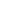 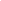 TEMA: #1 y #2  Environment and natural resources (medio ambiente y recursos naturales) OBJETIVO: crear conciencia en los estudiantes sobre el medio ambiente y los recursos  naturales.  CONCEPTUALIZACIÓN: Puntos clave del vocabulario medio ambiente inglés Ya sea en un  ámbito cotidiano o por motivos laborales, el tema del medio ambiente es uno de los más  candentes actualmente. ¿Quieres saber defenderte cuando se habla de contaminación,  energías renovables y otros aspectos de la naturaleza? ¡Estás en el lugar adecuado! En el  artículo “Puntos clave del vocabulario medio ambiente inglés” encontrarás toda la  información que necesitas. Vocabulario medio ambiente inglés Ya sea porque quieras referirte a algún elemento de la  naturaleza o a algo relacionado con la ecología, las energías renovables o los elementos  contaminantes, es importante que controles algunas palabras importantes. Aquí va una lista  con algunas de ellas, seguro que te serán muy útiles: En la naturaleza Ecosystem – ecosistema Nature – naturaleza Rain forest – bosque tropical Jungle – selva Forest – bosque Desert – desierto Meadow – prado Hills – colinas Cliff – acantilado Waterfall – catarata Shore – costa Sea level – nivel del mar Earthquake – terremoto Hurricane – huracán Storm / thunderstorm – tempestad Ecología y energías renovables Ecological – ecológico To recycle – reciclar Recycled – reciclado Reforestation – repoblación forestal20 Eco-friendly – expresión que indica que estamos ante un elemento que no daña el medio  ambiente Wind power – energía eólica Solar energy – energía solar Renewable energy – energía renovable Electric car – coche eléctrico Car sharing – compartir coche Ozone layer – capa de ozono Elementos nocivos para el medio ambiente To pollute – contaminar Climate change – cambio climático Global warming – calentamiento global Greenhouse effect – efecto invernadero Carbon dioxide – dióxido de carbono Chemicals – sustancias químicas Toxic waste – residuos tóxicos Radioactivity – radioactividad Nuclear radiation – radiación nuclear Oil – petróleo Garbage – basura Acid rain – lluvia ácida Noise pollution – contaminación acústica Extinction – extinción Endangered species – especies en peligro de extinción Wild fire – incendio forestal Deforestation – deforestación Cliff – acantilado Waterfall – catarata Shore – costa Sea level – nivel del mar Earthquake – terremoto Hurricane – huracán Storm / thunderstorm – tempestad Ecología y energías renovables Ecological – ecológico To recycle – reciclar Recycled – reciclado Reforestation – repoblación forestal Eco-friendly – expresión que indica que estamos ante un elemento que no daña el medio  ambiente Wind power – energía eólica21 Solar energy – energía solar Renewable energy – energía renovable Electric car – coche eléctrico Car sharing – compartir coche Ozone layer – capa de ozono Elementos nocivos para el medio ambiente To pollute – contaminar Climate change – cambio climático Global warming – calentamiento global Greenhouse effect – efecto invernadero Carbon dioxide – dióxido de carbono Chemicals – sustancias químicas Toxic waste – residuos tóxicos Radioactivity – radioactividad Nuclear radiation – radiación nuclear Oil – petróleo Garbage – basura Acid rain – lluvia ácida Noise pollution – contaminación acústica Extinction – extinción Endangered species – especies en peligro de extinción Wild fire – incendio forestal Deforestation – deforestación ACTIVIDAD #1. Para desarrollar la siguiente actividad deberán encontrar el significado de cada una  de las oraciones y unir con una flecha. 1)Raking care of the environment 1) los polos se están derritiendo  2)Reduce, reuse, recycle 2) Estados unidos es el país con más   centrales nucleares del mundo  3) Electric cars could replace 3) cuidar el medio ambiente  conventional cars 4) A cood way to reduce pollution 4) reducir, reusar, resiclar  Is car sharing 5) the poles are melting 5) Es importante tartar los vertidos   antes que Lleguen a ríos y mares  6) china, Germany and india are the 6) los coches electricos podrian sustituir   Leading countries wind energy a ls coches convencionsles  7) It is important to treat spills before 7) una Buena manera de reducir la   They reach rivers or seas cntaminación es compartir coche 8) the united states is the country with 8) china alemania y la india son los paises   the nuclear power station in the word lideres en energia eolica22 ACTIVIDAD#2. Para llenar el siguiente crucigrama deberás analizar cuidadosamente los datos que  se te dan en la parte de abaja del mismo, deberás tener en cuenta que al inicio de cada espacio hay  una letra, esta es el inicio de la o las palabras que debes llenar en las casillas, como también te  servirá como punto de partida 23 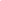   TEMA#1: Género Narrativo y Lirico de la tradición oral Wayuu  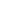 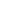 PROPOSITO: Realizar y construir narraciones en wayuunaiki como mitos,  leyenda, fabulas etc. CONCEPTUALIZACION:  GENEROS LITERARIOS: Son las más amplias formas orgánicas o modelos de  realización de obras literarias que se pueden dividir en categorías genéricas.   Comprende las obras que relatan acciones   NARRATIVO reales o ficticias. (Cuentos, Mitos, Leyenda  Fabulas.)  Poesía que expresa los sentimientos personales   LIRICA Del poeta. (Poema, Poesía, Jayechi) ¿QUE ES UN CUENTO?: es una narración breve creada por uno o varios autores,  basada en hechos reales o ficticios, cuya trama es protagonizada por un grupo  reducido reducido de personaje y con un argumento relativamente sencillo. 24 Lee con la debida entonación y analice los recursos narrativos del siguiente  texto: JÜCHIKI MERUUNATALÜ Miguel Ángel Juusayuu  Eejetüma'a wanee laula kepiasü julu'u wanee mma Sike'eyuu anülialü, Alamianalü  jünülia laülaakalü. Nnoiot sü anain ma'in ayuule'e, wüyaliuusu, jaluwatapu'usu jaalii  ji'iruku. Ke'epüt paja'a ma'in jia, jaa'inrüin kasakalü jüpüshua'ale'eya: a'lakajaasü,  asha'lajaasü, aja'itüsü jüchajaain tü eküütkalü, jüshijaain tü ashe'eniikalü  jürewentajüin jiaya'asa. Mainma jüchonnii Alamianalü, akatsa'a nnojoluin kottüin  jümaa'ana, kepiayaa müsüirua mapünaa aka tia. Jia ~ejetükairua jümaa wanee  jüikeyuu oo'ulaka müsüja'a wanee jüchon majayülü Meruunatalü jünülia.  Anasüchon tü majayütkalü, jutpüna, laüt a, ka'walo'ulesü, kayororolu  keme'eraa'inrü jiaya'asa. Nnojot pu'usu j ükaaliijeein ma'in Meruunatalü tü jiikalü  jünain tü jaa'inrakalü jo'ukai, ji'ra'ala amüinrü. Jiasa'a jo'u wanee ka'i, ashutusu  poloono jüpa'a mmakalü, ouwoutsü mainma wayuu jutuma, outusu M  eruunatalüya'asa. lsasü jaa'in jiikalü jüchiirua, irattüsü mainma ka'i j üchipünaa.  Jüchikijee outuin majayütkalü amojujaasü piichipa'akalü, keemowisü ja'wai  kaa'inyatuuisü jiaya'asa. Jont üsü t ü etkalüirua jo' ukai, aapünapu'usu jipisana  wanee kasa tü'likiru'upünaa, jipisana wüin, ou'uipüsanaa. Jo'u wanee ai  jotoshaanasü t ü kashikalü, ja'yakalaka jüyaashe'u wanee kasa müsü aka wayuu.  E'nnüsü j ulu' upünaa wanee jotooisü jünain piichikalü: joyotüsü  mmoolu'u jümaa jepütüin jia jü'ütpa'a tü ipa amoolojiakalü, sü ntakuu müsü jünain  asalijaa wanee kasachonnii. Eewala mapaya'asa, achijiraasü Alamianalü  maalüyashaana, waütataakalaka wanee kasa jaa'apünaa. Nnojotsüji'(üin, kojosü  ma'in tü pu'yu4shikalü paülü'ü. Ka'inpüse'es_haanasü laülaakalü, kutkutta'atsü ju'  uralu'u, ko' uta'atsü jiaya'asa. Jünainjee tia, akolojooweesü Alamianalü julu'umüin  wanee mmaya'asa, akatsa'a a'lapüja'alaa mapan. Antüshi wanee laülaa  jüma'anamüin j ü'lapüinru'u, nüküjakalaka jümüin jukuwa'ipa t ü kasa.  e'nnapu'ukolu ja'wai jipialu'u. "Ah, tü makalü yaa ja'waliirua pipialu'u, jia'ala jaa'in  Meruunatalü, anuuyülüya Sike'eyuu, mo'unuinyülüya Jepiramüin, na'alijirüin  Ma'leiwa yaa'aiyaa. Yaayülüya paala yaa nutuma j ünain asalijata maa tü maiki  keenamuyuukolu mmoolu'u jutuma juluwataanayaale j ünain amoo/ojoo.  Nüjütaleejeerüya Ma'leiwa Jepiramüin taa kakalia jaja'ttaleepa mmoolu'uj ee tü  ja'amülainkalüirua maiki" - majataashi laülaakai jümüin Alamiana/ü jü'lapüi_nru'u.  Mojusu ma'in jaa'in jüchijiráapa aka tü jüküjünüin akuwa'ipa jümüin tü jaa'inkalü  Meruunatalü "alu'uleeinja'aya ma'in jia, wayuuyüttaayaale jiaja'a tasalijiraayaaka  paala maikikalü jümaa" - müsü. Jiairüja'a tia.En la Red Local, en la carpeta Profesora Bety, en  la opción DOCENTES encuentras el archivo de voz “........” donde podrás escuchar este texto leido por   (... la profesora …. el autor) para que te orientes en la debida entonación .Te puede ser útil consultar en diccionario que encuentras en la Red Local en la opción CONTENIDOS LOCALES/REFERENCIA ESCOLAR 25 ACTIVIDAD#1. Responda las siguientes interrogantes:  1. ¿Qué tipo de texto literario es? ____________________________________________________________ ____________________________________________________________ 2. ¿Sobre qué trata? ____________________________________________________________ ____________________________________________________________ ____________________________________________________________ 3. ¿Quién es el personaje principal, como es el personaje sus características? ____________________________________________________________ ____________________________________________________________ ____________________________________________________________ ____________________________________________________________ 4. ¿Qué hace, cual es la secuencia de hechos narrados? ____________________________________________________________ ____________________________________________________________ ____________________________________________________________ ____________________________________________________________ 5. ¿Qué seres mencionan, lugares, escenario, tiempo en el que transcurren  los hechos? ____________________________________________________________ ____________________________________________________________ ____________________________________________________________ ____________________________________________________________ 6. ¿Qué tipo de recursos narrativo utiliza el autor? ____________________________________________________________ ____________________________________________________________ ____________________________________________________________ ____________________________________________________________  7. ¿puede mencionar los diferentes tipos de palabra que aparece en cada  oración? ____________________________________________________________ ____________________________________________________________ ____________________________________________________________ ____________________________________________________________ 26 TEMA#2: MITO PROPOSITO: Valorar el contenido de los textos. CONCEPTUALIZACION: Es una historia sagrada que narra un acontecimiento  sucedido durante un tiempo ancestral en el que el mundo no tenía aun su forma  actual, como los demás géneros tradicionales, el Mito es un relato oral, cuyos  detalles varían en el curso de su transmisión dando lugar a diferentes versiones. MITO: Es un relato tradicional que narra la creación del mundo, de las personas,  de la agricultura del fuego, del tejido, por parte de los seres espirituales  ancestrales.  Un mito es un relato tradicional que se refiere a unos acontecimientos prodigiosos,  protagonizados por seres sobrenaturales o extraordinarios, tales como dioses,  semidioses, héroes, monstruos o personajes fantásticos, que buscan dar una  explicación un hecho, o un fenómeno. Se narra el siguiente cuento Mítico sobre el origen del clan juusayuu. 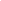 EetaasÜ wanee laÜlaachan, a’imajÜsÜ pÜnajÜt, sulu’u wanee yÜÜja,  joyooin taasÜ sulu’u suu’la, ouutajÜsÜ maawui, shiasa nantapaaka’a  wanee tepichi e’rÜlii wayumuin, tÜ kalapaasÜkalÜ, neekaaka shia  nasÜ’Üjaka’a tÜ wanee pÜnajÜtkalÜirua, no’unaka’a. shiasa’a tÜ  laÜlaakalÜ, su’waataka’a nachiirua, jamÜsÜ maka’a jaainjalaa tecpichiaa,  anasÜje tamÜin tamÜin jujulijalee shia, nayasa na tepichikana sutuma  sÜnÜiki tÜ laÜlaakalÜ, nashawaajaaka’a, nasottaka’a:27 _ kaseeÜn laÜlawa’ataa. _ jamÜsÜ, tako’ulaainjatka’a, sÜmaka’a laÜlaakalÜ. Nayasa na tepichikana, nale’ejaaka’a so’oomuin tÜ laÜlaakalÜ,  najunaaka’a shia sa’aka’a tÜ pali’i ja’isÜkalÜ, shiasa tÜ laÜlaachankalÜ  sulu’u shi’ira sÜmaka’a. _jo’uu toutta tee, Jo ‘u totta tee, sujuchinaaka’a mo’uwajaaka shia,  moolo tÜ sÜtakalÜ sutuma pali’ikalÜ, mÜirÜleekalia shi’ira waneepia, jo’u  toutta tee, sÜmaka’a. TÜ laÜlaachankalÜ, wayuu juusayuu, shiasaa tÜ mo’uwakalÜ juusayuu. ACTIVIDAD Te puede ser útil consultar en diccionario que encuentras en la Red Local en la opción CONTENIDOS LOCALES/REFERENCIA ESCOLAR #1: Después de leer el mito sobre el origen del clan Jusayu, responde  1. ¿Qué dice la historia? ____________________________________________________________ ____________________________________________________________ ____________________________________________________________ ____________________________________________________________ 2. ¿Cuál es el personaje principal?  ____________________________________________________________ ____________________________________________________________ 3. ¿Qué enseñanza te deja?  ____________________________________________________________ ____________________________________________________________ ____________________________________________________________ ____________________________________________________________ ____________________________________________________________ ____________________________________________________________ ____________________________________________________________ ____________________________________________________________28 CIENCIAS SOCIALES NOMBRES: ______________________________________________PERIODO:_IV_GRADO:_7°_FECHA:_______ TEMA#1 LOS ORÍGENES DEL ISLAM  Si el tema del ISLAM y MAHOMA te interesan encuentras más información en Wikipedia Introducción Tanto si evocamos la Cúpula de la Roca en Jerusalén, la mezquita de los Omeyas en Damasco, la  mezquita de los Aglabíes en Kairuán o la Gran Mezquita del Califato de Córdoba, todas estas obras  maestras del primer arte árabe manifiestan la fastuosidad del islam clásico. La eclosión en Arabia, en el siglo VII de nuestra era, de la tercera de las grandes religiones con  Escritura, tras la predicación del Profeta Mahoma en La Meca y Medina, es un acontecimiento que  revoluciona el mundo tardo antiguo. Poco después de la muerte del fundador del islam, y basándose  en los suras del Corán, las tribus árabes extienden la fe musulmana: lanzan sus escuadrones al  asalto de las dos grandes potencias —la bizantina y la sasánida— que entonces se disputaban el  Oriente Próximo. Al igual que los Sasánidas de Persia, los Bizantinos, dueños del Imperio cristiano de Oriente, son  derrotados. Sus ejércitos se vienen abajo ante los camelleros y jinetes surgidos del desierto de la  península arábiga. En unas décadas, los recién llegados ocupan inmensos territorios. Un siglo  después del comienzo de la expansión musulmana, los califas reinan sobre un imperio que va desde  el Atlántico y desde España hasta las puertas de China. El mundo sasánida se ha eclipsado, y  Bizancio ha perdido gran parte de sus posesiones en Oriente Próximo y en el Mediterráneo. La  afirmación del islam reúne bajo la bandera verde del Profeta a millones de hombres que instauran  un orden mundial inédito. A esta nueva religión le corresponden evidentemente unos cultos y unos rituales nuevos, que exigen  unos edificios particulares. A partir del modelo que crea Mahoma en su propia morada, en Medina, 29 se elabora la forma de la mezquita. Se trata de un lugar de oración original que responde a las  necesidades de los creyentes musulmanes y constituye un centro de reunión muy concreto. La  mezquita conocerá infinitas variantes bajo las latitudes y los climas más diversos. Los alzados se  multiplicarán a finales del siglo VII, para dar vida a una arquitectura grandiosa. Porque crea unos  espacios sin igual; porque constituye una profunda innovación en el  arte de construir; porque proporciona a la civilización islámica un prodigioso instrumento de  expansión religiosa y de meditación colectiva. Es la expansión de este arte en el mundo árabe, durante los seis primeros siglos de la hégira —es  decir, hasta el fin del imperio de los Abasíes de Bagdad en 1258—, lo que constituye el objetivo de  nuestro estudio. Vamos a precisar, de entrada, que aquí sólo han sido tomadas en consideración las  obras nacidas en los territorios donde se habla el árabe (lengua del Corán). Por tanto, han sido  excluidos de este volumen el mundo de Persia (que habla el farsi), las regiones turcófonas, y en  particular Anatolia, así como los principados de la India. A pesar de estas limitaciones, nuestra «Arquitectura del Islam clásico» cubre un área inmensa, que  va desde Bagdad hasta Andalucía, desde Siria hasta Arabia, y desde Sicilia hasta Túnez y el Magreb.  Engloba el califato de los Omeyas, el de Damasco y posteriormente el de Córdoba, el de los Abasíes  de Bagdad y de Samarra, así como una serie de dinastías locales: los Aglabíes de Kairuán, los  Tuluníes de El Cairo, los Fatimíes y Ayubíes que dominaban Egipto y Siria, los Almorávides y  Almohades de Marruecos y de España, etc., sin contar con las zonas de influencia, como el Palermo  de los Normandos, o las sinagogas de Toledo que adoptan el «estilo» árabe. Fuentes preislámicas El poder árabe no surge de la nada por un golpe de gracia a la llamada del Profeta: un largo pasado  preislámico había dado a la Península Arábiga una historia que sigue siendo poco conocida, aunque  jalonada por los vestigios de civilizaciones complejas. Con una extensión tan grande como la de 30 cinco o seis veces España (3 millones de km. cuadrados), pero relativamente poco poblada debido  a la presencia de grandes extensiones desérticas, Arabia se extiende entre el mar Rojo y el golfo  Pérsico. Limita al norte con Mesopotamia. Su masa compacta presenta al sur unas cadenas  montañosas que hacen de protección contra los vientos del monzón procedente del océano índico.  El Yemen, el Hadramaut y el territorio de Omán, son regiones lluviosas y favorecen una existencia  sedentaria. Aquí se practica una agricultura sobre terrazas en los djébels. Los valles son fértiles y  facilitan las instalaciones hidráulicas: embalses y canales de riego. Por otra parte, en los oasis que salpican el desierto —donde crecen las palmeras de dátiles— las tribus llevan una vida seminómada  desplazándose en busca de pastos para sus rebaños. Esta forma de vida jalonada por las lluvias  irregulares de los territorios esteparios es opuesta a la de los agricultores del Sur, cuya actividad  está marcada por las estaciones. Entre estas dos clases de población, las tensiones son siempre muy fuertes. Pero la prosperidad de  los sedentarios —que ocupan pueblos fortificados en la montaña, donde practican la agricultura y  cultivan arbustos que producen el incienso— tiene como contrapartida la movilidad de los  seminómadas. Éstos disfrutan de las ventajas del comercio a gran distancia, transportando en sus  caravanas los preciosos aromas hasta los puertos del Mediterráneo. Las poblaciones del Hedjaz —en el centro de Arabia— se especializan en este comercio a través del  desierto. Conseguido el control de los intercambios por tierra y por cabotaje, los marineros árabes  se lanzan a la navegación de alta mar. Aprovechando las grandes corrientes del monzón descubierto  por el legendario Hipalos, aprenden a hacer el trayecto, a través del océano indico, entre los puertos  de Leuké Komé, en el mar Rojo, y de Adén, y la costa de Malabar, en la India, regresando cuando  los vientos dominantes cambian de dirección. De este modo, Arabia se convierte progresivamente  en un centro de intercambios entre Oriente y Occidente.31 Las etapas del desarrollo Durante la prehistoria, Arabia tenía un clima más templado y estaba mejor regada que hoy. Pero  sufrió, como el Sahara, una progresiva sequía («desertización») que condujo a los pueblos del  neolítico a desplazarse hacia las zonas donde las lluvias del monzón permitían mantener una  agricultura y hacia los oasis diseminados por el desierto que ofrecían pasto para su ganado. A pesar de que no ha habido excavaciones sistemáticas ni se han hecho investigaciones lo  suficientemente numerosas como para permitirnos reconstruir la prehistoria de la región, a partir de  la edad del bronce constatamos la presencia de sepulturas en forma de tumulus con cámaras  funerarias en su interior. «La Isla de los Árabes» estaba entonces en contacto con las grandes  civilizaciones que la rodeaban: la de los Faraones al noroeste y la de Mesopotamia al nordeste. Los  documentos atestiguan que los pueblos de la península hablaban una lengua semítica emparentada  con el acadio. Su primera referencia que tenemos entre los egipcios se remonta al 2100 antes de  nuestra era, y se basa en las relaciones comerciales que mantenían con los árabes a fin de obtener  el incienso, un producto precioso, necesario para los cultos y para el proceso de momificación. La  búsqueda de los «aromas» es el motor de estos contactos. En el siglo IX a. C., los Árabes son mencionados en los textos asiro-babilónicos, que relatan los  combates entre camelleros árabes y tropas asirias. Los príncipes de Saba —la Biblia habla de su  reino que comercia con Salomón, hacia el 950 a. C.— pagan tributo a los soberanos de Nínive. Para  conquistar Egipto, Cambises se alía con los Árabes a fin de asegurar el abastecimiento de su ejército.  Sus sucesores aqueménidas incluyen Arabia en su imperio, como lo demuestran los bajorrelieves  de Persépolis (siglo VI a. C.). En el 539, se constituye la satrapía de Arabia, que deja al reino árabe  una cierta independencia, a cambio del pago de un importante tributo. Entre el siglo VI y el siglo IV a. C., el Sur de Arabia se une a los principados de Mâïn y de Qataban,  de Asuán y de Himyar, así como de Aksum y Yeha, en la orilla etíope del mar Rojo. La construcción32 de tres grandes presas asegura la riqueza del Yemen. La más importante, la de Maarib, hecha de  tierra y reforzada por bloques de piedra de 2 m de longitud, alcanza 600 m, con una altura de unos  quince metros. Funcionará hasta el 575 de nuestra era, época en la que la ciudad es destruida. En los siglos V y IV a. C., Maarib posee grandes templos formados por altos pilares monolíticos. Es  el caso del Auwam, o santuario de la Luna, y del Almaqah, que son contemporáneos de la Acrópolis  de Atenas. En esta época, en Maarib se crea una escultura exenta hecha en bronce, utilizando el  antiguo método de la cera perdida. Esta estatuaria representa a los reyes (o Mukarrib): llevan una  piel de león como Hércules, y un tipo de puñal que todavía siguen utilizando los yemenitas. La marca  de Grecia se encuentra en la acuñación de monedas: éstas están copiadas de tetradracma  ateniense. Esta civilización, llamada «himyarí», posee su propia escritura, que —como las otras grafías  semíticas— sólo transcribe las consonantes, sin ninguna vocal. Descansa, al parecer, en una  «monarquía parlamentaria» formada por asambleas: las tribus se reúnen para celebrar elecciones y  para tomar las decisiones importantes. Al norte de la península, el reino de los Nabateos que limita con Palestina tiene un extraordinario  desarrollo en las épocas helenística y romana. La ciudad de Petra, en el centro del macizo rocoso,  constituye un verdadero «puerto del desierto» que filtra el comercio internacional. La influencia del  arte griego tardío se manifiesta en las fachadas de sus grandes tumbas cinceladas en arenisca rosa.  En la ruta del incienso y de las especias, más tarde de la seda, las caravanas árabes siguen sacando  provecho de su situación geográfica dando un extraordinario impulso económico y artístico a su  región: entre el siglo IV a. C. y el siglo I d. C., los Nabateos manejan las alianzas en un Oriente Medio  en el que los sucesores de los diadocos están perpetuamente en lucha. Posteriormente Roma, bajo  el reinado de Trajano, se anexionará la región sin topar con importantes resistencias, en el 106 de  nuestra era.33 Durante el Imperio, Arabia conoce algunos altibajos, debido a las sacudidas procedentes de la  política que Roma llevaba contra los Partos, y después contra los Sasánidas. Progresivamente, la  ruta del comercio internacional se va desplazando de Arabia y del mar Rojo hacia el golfo Pérsico y  Mesopotamia, cruzando el Éufrates a la altura de Palmira, que se convierte en el centro de la  importación-exportación. Pero basta que los ataques del ejército parto, y del sasánida después,  corten esta vía de comunicación, para que los mercaderes tomen de nuevo la ruta meridional, menos  directa, pero más tranquila. A partir del siglo I a. C., una serie de ciudades más o menos independientes habían surgido sobre la  franja limítrofe entre los grandes imperios: además de Petra, vamos a citar a Djérash, Palmira, Dura Europos y Hatra, que constituyen unos centros activos desde donde se expande una cultura árabo semítica, animada por tribus de procedencia aramea. <<El mensaje de Mahoma Para captar los resortes que animan la arquitectura musulmana árabe, hay que estudiar el propósito  de Mahoma y su obra profética que funda la tercera religión monoteísta procedente de Abrahán, «el  amigo de Dios». Mahoma nace en La Meca, rica ciudad de caravanas del Hedjaz, cerca del mar Rojo  y del puerto de Gidda, en el 570 de nuestra era. Tuvo una infancia desdichada: pierde a su padre a  los dos años y a su madre a los ocho. El pequeño huérfano es criado, según la tradición árabe, por  su tío. Durante años, se dedica a conducir caravanas de La Meca a través de los desiertos llegando  hasta Siria. Es aquí donde encuentra a un monje cristiano que al parecer le inicia en los Evangelios.  Se une también a unos judíos, con quienes comparte la herencia semítica del Pentateuco. A la edad de veinticinco años, Mahoma se casa con una rica viuda, quince años mayor que él, de la  que tendrá varios hijos, de los cuáles sólo una hija, llamada Fátima, sobrevivirá, y se casará con Ali,  primo hermano de Mahoma. Hacia el 610, Mahoma, con cuarenta años, siente por primera vez que  el arcángel Gabriel se dirige a él y le transmite la llamada de Dios, mandándole «recitar en el nombre 34 de Alá»; de ahí el término Corán (quran) que significa «recitación». Su predicación empieza en La  Meca, donde se prolonga a lo largo de una docena de años, y suele ser acogida con burlas por los  ricos mercaderes que se niegan a creer en la revelación profética de aquel cuya obra se sitúa en la  línea de los escritos de la Torá y del Nuevo Testamento. Porque Mahoma menciona explícitamente  en el Corán los personajes de Abrahán y de Ismael, pero también de Adán, de Noé, de Moisés, de  Lot, así como de José, de Jesús y de María. No excluye por tanto en absoluto la herencia cristiana,  así como no rechaza la de los judíos. Ante la amenaza de los comerciantes de la Meca que se inquietan al ver que Mahoma hace adeptos,  el Profeta decide alejarse de su ciudad natal. Emigra con un pequeño grupo de creyentes hacia el  oasis de Yathrib, que se llamará a partir de entonces Médinat al Nebi (la «ciudad del Profeta»), o  más sencillamente Medina. La fecha de esta huida, calificada de «expatriación», se sitúa en el 622  d. C.: es la que marca el comienzo de la hégira (hidyra o «emigración»), que funda la era islámica. A la cabeza de su pequeña comunidad, Mahoma dirige el oasis que forma el primer «Estado»  musulmán. Como jefe político y religioso, pasa diez años en Medina, profundizando en sus  revelaciones que se expresan en una lengua de un elevado lirismo. Así es como perpetúa la cultura  árabe preislámica cuya herencia literaria constituía una original aportación. Y Mahoma, en los suras  (capítulos) del Corán, confiere a la lengua árabe una verdadera perfección clásica. El «gobierno» del Profeta, sea cual fuere la importancia de la misión de su jefe, no descuida las  realidades de la vida diaria. Mahoma da pruebas de energía y diplomacia en el manejo de los  negocios. Organiza incluso el djihad o guerra santa con habilidad, llevando a cabo razias y cortando  el tráfico de las caravanas hacia La Meca, su patria, a la que está decidido a volver como vencedor. La estancia en Medina permite a Mahoma sentar las bases de la religión que predica y conferirle su  organización específica. Construye así la primera mezquita en su propia casa. En un principio la  oración se hace mirando hacia Jerusalén. Mahoma demuestra con esto que no ha venido a romper 35 con el símbolo que para judíos y cristianos representa la Ciudad Santa. La solución que adopta, en  el aspecto arquitectónico, se inspira en las sinagogas, en particular, en la de Dura-Europos, cerca  del Éufrates. Pero la ruptura con el judaísmo se produce en el 624, cuando los representantes de la diáspora, que  eran numerosos en Hedjaz, constatan muchas incompatibilidades entre los escritos de la Tora y la  revelación del Profeta, al que a partir de ese momento niegan el papel de enviado de Dios. El  antagonismo es tan fuerte que Mahoma expulsa a los judíos de Medina, llegando incluso a ordenar  la matanza de algunos miembros de su comunidad. En consecuencia, el Profeta decide en el 630  que durante la plegaria ya no mirarán hacia Jerusalén, sino hacia el santuario de la Kaaba, en La  Meca. Mahoma quiso inscribir ciertamente su religión dentro de la continuidad del mensaje de Cristo. Pero  consideraba a Jesús como un profeta igual que él, no le reconocía como Hijo de Dios. A partir de  entonces, se encuentra con el rechazo de los cristianos. Por tanto se ve obligado a afirmar  claramente la originalidad del camino que él instaura. Seis años después de la hégira, en el 628, Mahoma decide iniciar una peregrinación a La Meca.  Mediante el rito de circunvalación alrededor de la Kaaba, espera poner fin a la oposición guerrera  que le hacen los mercaderes de La Meca. Las tropas que defienden la ciudad se oponen a su  entrada. Tras algunas negociaciones, se establece un acuerdo por el cual, a partir del año siguiente,  los musulmanes podrán hacer su peregrinación durante una tregua. Así pues, en el 629, Mahoma  vuelve a La Meca y constata que muchas personas están ya de su lado. Un año después, más fuerte  gracias a los apoyos con los que puede contar, entra como triunfador en la ciudad, a la que ocupa  militarmente. Para afirmar su mensaje, hace pedazos los ídolos del templo, a excepción de la Piedra Negra, la  Kaaba, de la que conserva el culto ancestral que se remontaba a Abrahán y a su hijo Ismael, 36 ancestros comunes de los judíos y los árabes. A partir de ahora, la Kaaba se convierte en el santuario  sagrado hacia el que miran todas las mezquitas del islam. Después Mahoma vuelve a Medina, donde  muere en el 632, tras haber declarado solemnemente la conclusión de su predicación. Con el Corán, el Profeta aporta una ley completa —divina y humana— que está formada tanto por  prescripciones rituales relativas a la oración y a la peregrinación como por disposiciones jurídicas,  cosmológicas y escatológicas. Dotando a su pueblo de un sistema convincente que pone fin a los  antagonismos entre tribus, Mahoma inspira a los árabes y les da un objetivo común: adherirse al  djihad (guerra santa), concebida como una obligación colectiva y un camino hacia la salvación  individual. Gracias a este ímpetu espiritual, los escuadrones surgidos del desierto llegarán a derribar  los grandes imperios que conquistarán en nombre del islam, término que en árabe significa  «sumisión a Dios». ACTIVIDADE#1: RESPONDA LAS SUIENTES SPREGUNTAS 1) ¿CUALES ERAN LAS DOS GRANDES POTENCIAS QUE SE DISPUTABAN EL ORIENTE  PROXIMO? R/. 2) ¿CUAL ES EL NOMBRE DEL PROFETA DEL ISLAM? R/. 3) ¿COMO SE LLAMA LA LENGUA DEL CORAN? R/. 4) ¿QUE ENTIENDES POR NOMADA Y SEMINOMADAS? R/.37 5) ¿QUE ES LA MEZQUITA? R/. 6) ¿QUE SIGNIFICA LA PALABRA ISLAM? R/: 7) ¿CUALES SON LOS CINCO PILARES DEL ISLAM? R/.38 sTEMA # 1: CONFLICTO INTRAFAMILIAR 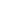 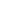 LOGRO. IDENTIFICAR LOS FACTORES QUE PROMUEVEN UN CONFLICTO Y LA FORMA DE  RESOLVERLOS CONCEPTO. Como violencia intrafamiliar se denomina el tipo de violencia que ocurre  entre miembros de una familia, y que puede tener lugar en el entorno  doméstico o fuera de él. En este sentido, la violencia intrafamiliar se registra cuando se producen  situaciones de abuso o maltrato entre personas emparentadas, bien por  consanguinidad, bien por afinidad. Como tal, podemos decir que se ha producido un episodio de violencia  doméstica cuando se han ocasionado daños a la integridad emocional,  psicológica o física de una persona. Los tipos de violencia más comunes que tienen lugar en una familia son  los de padres a hijos y los de maridos a mujeres, aunque también  pueden ocurrir de forma inversa, o involucrar a otros parientes, como  tíos, primos o abuelos. Las causas que motivan la violencia intrafamiliar son variadas, aunque  por lo general se produce como forma de imponer el poder, la autoridad  o el control a un miembro de la familia.39 Actividad #1. 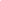 ¿Qué es un conflicto intrafamiliar? ¿Qué es la intrafamiliar? ¿Cuáles son los tipos de violencia intrafamiliar? NOTA: LAS ACTIVIDADES DEBEN SER HECHAS EN EL CUADERNO.40 TEMA # 2 EL DIALOGO LOGRO. RECONOCER EL DIALOGO COMO PILAR FUNDAMENTAL PARA EVITAR  CONFLICTOS CONCEPTO. El diálogo es una manera de comunicación verbal o escrita en la que se  comunican dos o más personas en un intercambio de información,  alternándose el papel de emisor y receptor.1 Siguiendo esta definición, en un  diálogo hay que tener en cuenta lo siguiente: Para que se produzca el diálogo, es indispensable un intercambio de papeles  entre los denominados interlocutores. Este cambio de papeles entre emisor y  receptor se denomina turnos de palabra o intervenciones.2 Estrictamente el diálogo es oral, pero también puede encontrarse escrito,  como ocurre en las novelas. Al mismo tiempo se utiliza signos no verbales,  como son los signos paralingüísticos y los signos cinésicos. Entre los signos  paralingüísticos destaca la intensidad de la voz, y entre los signos cinésicos  destacan los gestos y las posturas. También se usa como la tipología textual en la lingüística y en la literatura  cuando aparecen dos o más personajes al usar el discurso diegético, llamados  interlocutores. Razón por la cual constituye la forma literaria propia del mismo  género (dramático), así mismo, se divide en parlamentos (retórica) u oraciones  entre personajes que se dirigen mutuamente la palabra41 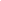 Actividad #1. ¿Qué es el dialogo? ¿Qué es el dialogo y ejemplos? ¿Qué es el diálogo interactuar? ¿Qué es el dialogo en lenguaje? NOTA: LAS ACTIVIDADES DEBEN SER HECHAS EN EL CUADERNO42 TEMA # 3 CONFLICTOS ESCOLARES LOGRO. INCLUYE EL DIALOGO Y LA CONCERTACION EN LA RESOLUCION DE  CONFLICTOS CONCEPTO. Puede ser que el ámbito educativo sea un espacio privilegiado para que se den  varios tipos de conflictos, ya que podemos decir que las personas que  componen este ámbito tienen sus propias historias que pueden chocar con el  grupo. A partir de aquí pueden surgir conflictos interpersonales, los cuales son  muy frecuentes en los colegios, presentando éstos diferentes manifestaciones. Entre los factores tanto internos como externos que nos podemos encontrar  y que influyen a la hora de que se pueda producir conflictos encontramos: o  Incremento de alumnos por aula y centro: últimamente estamos asistiendo a  un aumento progresivo de la matrícula en los centros educativos, se observan  aulas en que el ambiente físico influye negativamente en el ambiente  psicológico por el hacinamiento que se produce en estas. No ocurre lo mismo  con el aumento de las instalaciones e infraestructura. O Aumento de la  escolaridad de la enseñanza: esto conlleva a un mayor número de alumnos  insatisfechos, Desmotivados y a su vez indisciplinados. o Por parte de algunos alumnos  menor disposición al acatamiento de las normas, límites y reglas lo que  conlleva a una indisciplina por parte de algunos alumnos43 Actividad #1:  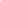 ¿Qué conflictos se presentan en la escuela? ¿Qué es un problema y qué es un conflicto? ¿Qué son los conflictos para niños? NOTA: LAS ACTIVIDADES DEBEN SER HECHAS EN EL CUADERNO.44 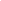 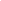 CONTEXTUALIZACION45 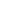 RESPIRACION EN LOS SERES VIVOS Lee y aprende LA RESPIRACION CELULAR Lacélula, comounidad estructural yfuncionaldelos seres vivos, es la encargada de realizar el proceso de respiración y obtención de energía. Por tanto, la respiración celular es común a todos los organismos que existen. En células eucariotas, la respiración se lleva a cabo en las mitocondrias. En las células procariotas, el  proceso se realiza en el citoplasma. La mayoría de las células utilizan la glucosa para realizar la respiración; esta ingresaa la célula a través de la membrana celular por medio de proteínas transportadoras; enalgunas células intestinales y renales se realiza por transporte activo, y en el resto de células, por difusión facilitada. El intercambio de gases (O2 y CO2) ocurre en la membrana celular por difusiónsimple. La glucosa, que se encuentra en el citoplasma, pasa por un proceso llamado  glucólisis; este es el conjunto de reacciones químicas, con intervención de  enzimas, en el que se descompone la glucosa en un compuesto llamado piruvato. En este proceso se producen dos moléculas de ATP. Al terminar la glucólisis, si la respiración es aerobia, el piruvato entra a la mitocondria; y si la respiración es anaerobia, se mantiene en el citoplasma y se puede realizar la fermentación. Porcadaglucosadegradadaenelcitoplasma,seobtienendospiruvatos que entran  a la mitocondria. Cada piruvato pasa por una serie de transformaciones químicas  hasta ser convertido finalmente en tres moléculasdedióxidodecarbono;portanto, porcadaglucosa,seproducen seis moléculas de dióxido de carbono. Del conjunto  de reacciones, partiendo del metabolismo de la glucosa hasta obtener agua y dióxidode carbono, se obtienen en total 38 ATP.46 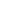 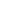 RESPIRACION AEROBICA Y RESPIRACION ANAEROBICA Deacuerdoconlapresenciaoausenciadeoxígeno,larespiraciónpuede serdedos maneras:anaerobiaoaerobia.Enlosdostiposderespiración, la molécula orgánica  más usada para la obtención de energía es la glucosa. Recuerda El ATP (adenosín-trifosfato) es la molécula que sirve como transportador de  energía química en todas las células. Esta es capaz de absorber o liberar la energíanecesariaparalasfunciones celulares. RESPIRACION AEROBICA O AEROBIA La respiración aerobia es aquella que se realiza en presencia del oxígeno, el cual es utilizadocomoreceptorfinaldeelectronesenelproceso de producción de energía.  En este tipo de respiración, las sustancias orgánicas sondegradadasadióxidode carbonoyagua.Porcadamolécula de glucosa se obtienen 38 ATP. Los animales  y las plantas tienen respiración aerobia; la mayoría de protistas son aerobios al  igual que algunas bacterias yhongos. La fórmula general de la respiración aerobia es: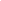 47 RESPIRACION ANAEROBICA La respiración anaerobia se realiza en ausencia de oxígeno. Por tanto, la energía se obtiene a partir de la degradación incompleta de las moléculas como la glucosa; esto  produce compuestos intermedios que todavía conservan parte de la energía. Teniendoencuentaloanterior,eneste tipoderespiraciónseproducemenosenergíade loqueseproduceenla respiraciónaerobia;por cadamoléculadeglucosaseproducen 2ATP. Algunas bacterias y arqueas tienen respiración anaerobia, incluso algunos protistas y hongos como las levaduras también la poseen. Existen organismos anaerobios estrictos y anaerobios facultativos. Los anaerobiosestrictossonaquellosque enpresenciadeoxígenomueren; es decir, todo su crecimiento y desarrollo se da solo  en ausencia de oxígeno.Losorganismosanaerobiosfacultativos,aunquenorequieren estrictamente de oxígeno para vivir, lo aprovechan cuando está presente en el ambiente sin afectar su desarrollo. LA FERMENTACION La fermentación es un proceso metabólico anaeróbico, cuyo resultado es un compuesto orgánico.Esta la realizan algunos microorganismos como bacterias y hongos (por ejemplo, levaduras). La diferencia entre la fermentación y la  respiración anaerobia consiste en que, en la fermentación, las moléculas que se encargan de recibir electrones son siempre compuestos orgánicos, como el ácido láctico o el alcohol; mientras que en la respiración anaerobia, esta función la realizan compuestos inorgánicos, como por ejemplo, los derivados del nitrógeno. La fermentación, realizada por los microorganismos, es un proceso importanteparala elaboracióndealimentoscomolacerveza,elpanyel vino, y derivados lácteos como el queso, el yogurt y el kumis. ACTIVIDAD #1: COMPLETA EL MAPA CONCEPTUAL 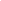 48 RESPIRACION EN LAS PLANTAS 49 RESPIRACION EN ANIMALES Tipos de respiración en animales Los animales respiran de diversas formas. Algunos no poseen órganos especializados para  esta función, por tanto, realizan respiración directa. Por el contrario, otros animales cuentan con sistemas más complejos y realizan respiración cutánea,traqueal, branquial ypulmonar. branquial Como su nombre lo indica, los animales con este tipo de respiración lo hacen por medio de branquias. Estas son pequeñas extensiones laminares de la piel que poseen una gran cantidad de capilares, en los cuales ocurre el intercambio de gases. Los animales con respiraciónbranquial pueden obtener cerca del 80%del oxígeno disueltoenelagua.Estetipoderespiraciónlaposeenlamayoría depeces, equinodermos (estrellas y pepinos de mar), moluscos y anélidos acuáticos, crustáceos y algunos anfibios. La respiración pulmonar Este tipo de respiración la poseen la mayoría de animales vertebrados,incluidoelser humano. En esta, los animales poseen un sistema respiratorio formado por las vías respiratorias y los pulmones. Es en los pulmones donde se realiza el intercambio  gaseoso. La respiración directa Animales como las esponjas de mar —poríferos— y las  medusas—cnidarios— no cuentan con sistemas especializados para la respiración; por tanto, el intercambio de gases se realiza por difusión simple entre el medio externo y las células del animal. La respiración cutánea En este tipo de respiración, el intercambio de gases se realiza a través de la piel. Animales como las lombrices de tierra y las sanguijuelas la realizan. Para ello, estos animales poseen una piel delgada y húmeda, que les facilita la respiración. El oxígeno atraviesa la fina piel y entra por difusión simple a los capilares del sistema circulatorio, desde donde será repartido alresto del cuerpo. La respiración traqueal Los animales con este tipo de respiración poseen unos tubos internos, llamados tráqueas, que distribuyen el aire hacia todas las células del cuerpo. El aireingresa alanimal porunos orificios o espiráculos,luegopasaalastráqueasy, posteriormente, llega a unos tubos más pequeños, llamados traqueolas, los cuales conectan con las células, en donde se realiza el intercambio de gases por difusión. Los insectos, los milpiés y ciempiés, y algunas arañas poseen este tipo  de respiración. La respiración animalesvertebradosexiste variedad en la estructura interna de los  pulmones, todos tienen capilares internosquepermitenladifusión delos gasesentre los pulmones y el sistema circulatorio.50 ACTIVIDAD #251 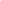 RESPIRACION EN EL SER HUMANO La respiración humana es de tipo pulmonar y consta básicamente de los siguientes procesos: Ventilación que a su vez se compone de inspiración o entrada de aire a los  pulmones y espiración o salida de aire de los pulmones. Intercambio gaseoso en los  alvéolos pulmonares o hematosis. El sistema respiratorio El sistema respiratorio es el encargado de obtener oxígeno del aire y eliminar el dióxido de carbono de nuestro cuerpo, mediante el proceso que llamamos respiración.Estesistemaestáformadoporlos pulmones y las vías respiratorias queloscomunicanconelexterior. Los pulmones Los pulmones son órganos esponjosos y elásticos, de forma cónica, formados por unaseriedecavidades,losalvéolos,dondeseproduce el intercambio de gases con lasangre.El pulmón izquierdo es máspequeñoqueelderechoporqueunapartede suespacioestá ocupada por elcorazón. Los pulmones están protegidos por la caja torácica, compuesta por la columna vertebral, las costillas y el esternón. En el proceso de respiración colaboran los músculos intercostales, que se encuentran a ambos lados de la caja torácica, y el músculodeldiafragma, que presiona por la parte inferior. Las fosas nasales Las fosas nasales son dos cavidades situadas en el interior de la nariz, porlas que entra el aire que, a continuación, pasa a la faringe y, después, a la laringe. Su función es humidificar, filtrar y calentar el aire inspirado, de modo que llegue perfectamenteacondicionadoa los pulmones. La faringe La faringe es un órgano mixto. Está compartida con el sistema digestivo,yaque ademásdepermitirelpasodelairehacialalaringe, también permite el paso de los alimentos hacia el esófago. La laringe La laringe es un conducto formado por cartílagos que contiene las cuerdas vocales, estructuras que permiten la producción de sonidos. La tráquea La tráquea es un conducto rígido que sigue a la laringe. En su extremo inferior se bifurca en los bronquios. Los bronquios Los bronquios son dos conductos cartilaginosos que conectan la tráqueacon52 los pulmones. En el interior de los pulmones se ramifican en otros de diámetro más pequeño, hasta formar los bronquiolos, unos conductos todavía más delgados que acaban en los alvéolos. Los alvéolos Los alvéolos son millones de pequeños saquitos microscópicos que reciben el aire inspirado. Están recubiertos de numerosos capilares y transmiten el oxígeno a la sangre. ACTIVIDAD ESTUDIAR TODOS LOS TEMAS VISTOS EXITOS53 ECOLOGIA Y EDUCACIÓN AMBIENTAL 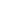 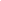 NOMBRES: _________________________________PERIODO: IV GRADO: 7° FECHA: ____________ 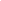 GUIA DE APRENDIZAJE  TEMA 1. FLUJO DE ENERGÍA EN LOS ECOSISTEMAS  La fuente principal de energía para los seres vivos es la LUZ SOLAR que proviene del SOL. Esta es necesaria para que las plantas y algas realicen sus procesos fotosintéticos. La energía pasa de un organismo a otro siguiendo una cadena alimentaria. La cadena  alimenticia es una secuencia de organismos relacionados entre ellos como presas y  depredadores. Los primeros le sirven de alimento a los segundos y los segundos a los  terceros y así sucesivamente (ver imagen).  1.1 NIVELES TRÓFICOS DE LOS ECOSISTEMAS  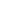 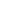 La estructura trófica de los ecosistemas está determinada por las relaciones alimenticias  que se dan entre las especies que lo conforman. Los organismos de un ecosistema pueden  ser autótrofos o productores y heterótrofos que, a su vez, pueden ser consumidores o  descomponedores de acuerdo con la fuente de la cual obtienen su energía. Según la posición que ocupen los organismos en el flujo de la energía de un ecosistema se  pueden agrupar en niveles tróficos de modo que los organismos que pertenecen a los  niveles tróficos superiores se alimentan de aquellos que hacen parte de los niveles tróficos  inferiores. Los niveles tróficos se clasifican en:  1. Productores  2. Consumidores 3. Descomponedores 54 A continuación explicaremos cada uno.  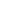 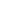 1. PRODUCTORES  Los productores forman el primer nivel trófico. Estos  organismos tienen la capacidad de capturar energía solar o  la que es liberada a partir de reacciones químicas para  transformar moléculas inorgánicas en moléculas orgánicas.  Los organismos autótrofos son las plantas, las algas y  algunas bacterias. La cantidad de energía que los  productores convierten en materia orgánica o biomasa se conoce como producción  primaria. 2. CONSUMIDORES  Los organismos consumidores son aquellos que deben alimentarse de otros para obtener  energía y nutrientes. Según el nivel trófico que ocupen, los consumidores se clasifican en:  consumidores primarios, consumidores secundarios, consumidores terciarios y  consumidores cuaternarios. a. Consumidores primarios :Son los animales HERBIVOROS ya que se alimentan  directamente y exclusivamente de organismos productores como las plantas y  algas. son consumidores primarios y constituyen el segundo nivel trófico.  Algunos ejemplos: son los peces que se alimentan de las algas que habitan en el mar,  algunos monos que comen los frutos de los árboles y las ardillas que se alimentan de sus  semillas y los animales de la imagen.  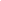 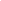 En las grandes sabanas africanas conviven manadas de herbívoros de diferentes especies  que se alimentan de un mismo recurso, las hierbas.55 b. Consumidores secundarios: Son los animales CARNÍVOROS porque se  alimentan de la carne de un herbívoro o consumidor primario, y constituyen el tercer  nivel trófico. Los consumidores secundarios y los terciarios siempre son predadores. A veces matan a su presa y se la comen a pedazos, otros se la tragan entera y, en  ocasiones, usan venenos para matar y ayudar a digerir. Ejemplos: El león que se come a  la cebra, el tiburón que se come a un pez o el águila que se come a una paloma son  ejemplos de consumidores secundarios.  Algunas adaptaciones de los consumidores secundarios y terciarios para atrapar a sus  presas son las garras y los colmillos, el desarrollo de venenos, el uso de colores de  camuflaje, y estrategias comportamentales como acechar.  c. Consumidores terciarios: Los consumidores de tercer orden o terciarios son  animales CARNIVOROS porque se alimentan de la carne de consumidores  secundarios.  Por ejemplo, un halcón puede comerse una serpiente que se alimenta de ratones que  comen semillas.  Algunos consumidores terciarios son las aves de rapiña, como águilas y halcones, y  grandes depredadores marinos como los tiburones y las orcas. Los lobos, leones, tigre,  puma, zorros y otros. Sin embargo, los consumidores terciarios no siempre son animales  de gran tamaño. Las arañas y las mantis también son poderosos depredadores que se  alimentan de consumidores secundarios y, en ocasiones, terciarios. 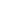 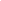 d. Consumidores cuaternarios: Los consumidores cuaternarios se les llaman  también OMNIVOROS (ver imagen siguiente página), debido a la naturaleza de los  alimentos que ingieren en estos organismos puede ser diferente. Ya que se  alimentan tanto de vegetales como de carnes. 56 Ejemplo: el ser humano y el oso son organismos Omnívoros.  3. DESCOMPONEDORES  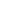 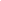 El último nivel trófico está constituido por los organismos descomponedores, que se  alimentan de restos de materia orgánica. Los organismos muertos, los restos que dejan los  depredadores al alimentarse, las hojas caídas de los árboles y las heces son fuente de  alimento para los descomponedores. Los descomponedores pueden ser carroñeros (como buitres, hienas, goleros o zamuros),  cuando ingieren partes de animales que llevan algún tiempo muertos. O también detritívoros, que se alimentan de pequeños restos de materia orgánica no  viviente, como pedazos de hojas caídas, heces y restos de organismos muertos. Ejemplo: Las bacterias, las lombrices, los hongos, los ciempiés y los pepinos de mar son organismos  detritívoros. Los descomponedores juegan un papel fundamental en los ecosistemas ya que, permiten  que los nutrientes se reciclen y vuelvan a ser utilizados. Si no estuvieran presentes, la  materia orgánica y los restos de organismos muertos se quedarían en el suelo y se  acumularían.57 1.2 CADENAS TRÓFICAS 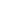 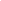 Las cadenas tróficas son diagramas lineales que representan como la energía fluye entre  los organismos de un ecosistema, desde los productores hasta los consumidores y  descomponedores. Normalmente las cadenas están formadas por tres o cuatro organismos  pero en ocasiones pueden ser más (ver imagen de abajo). A medida que nos alejamos de los productores vamos subiendo de nivel trófico. Los  productores son el primer nivel trófico, los consumidores primarios el segundo nivel trófico,  y los consumidores secundarios y terciarios son el tercer y cuarto nivel trófico,  respectivamente. Las relaciones alimenticias de organismos de cualquier ecosistema,  terrestre o acuático, pueden ser representadas por medio de cadenas tróficas. 1.3 REDES TRÓFICAS  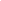 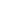 Las redes tróficas son diagramas formados por varias cadenas tróficas interconectadas y,  al igual que ellas, representan el flujo de energía en los ecosistemas. Sin embargo, las  redes no son lineales como las cadenas y, por tanto, en ellas una misma especie puede 58 ocupar diferentes niveles tróficos. Dado que las redes tróficas incluyen muchos organismos,  son representaciones más aproximadas de las relaciones alimenticias en un ecosistema.  Sin embargo, resulta muy complejo representar a todos los organismos presentes en un  ecosistema por lo que, normalmente, solo una pequeña parte de ellos son incluidos en este  tipo de representaciones (ver imagen). 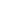 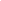 Si una especie desapareciera podría perjudicar todo el delicado balance de las relaciones  alimenticias. Tomemos como ejemplo una red trófica de un ecosistema en la que tanto  lechuzas como serpientes se alimentaran especialmente de ratones; si estos últimos  desaparecieran, ambas especies de predadores se verían afectadas negativamente ya que  perderían su fuente de alimento. Por el contrario, si las lechuzas y las serpientes desaparecieran, la población de ratones no estaría controlada y aumentaría hasta llegar a  convertirse en una plaga. Al aumentar el número de ratones, empezarían a consumir  excesivamente las plantas de las que se alimentan, al punto de acabarlas. Sin alimento, la  población de ratones nuevamente disminuiría de tamaño.  1.3 PIRÁMIDES TRÓFICAS  Las pirámides tróficas son diagramas usados para representar una cadena trófica de  manera diferente, dándole énfasis a la cantidad de energía, organismos o biomasa que hay  en un ecosistema. Existen diferentes tipos de pirámides tróficas: pirámides de energía,  pirámides de número de individuos y pirámides de biomasa.  Debido a esta pérdida de energía se hace necesario que en los primeros niveles haya  mucha energía disponible, para que, a medida que se pierde al pasar de un nivel a otro,  aún sea suficiente para mantener a los consumidores de alto nivel. En general,  aproximadamente solo el 10% de la energía disponible en un nivel pasará al siguiente nivel.  Por esta razón se representa en forma de pirámide: la base es muy amplia pero va  disminuyendo a medida que se sube. 59 TEMA 2 CICLOS BIOGEOQUIMICOS 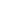 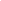 Los ciclos biogeoquímicos: La energía fluye a través de los ecosistemas. Junto con ella  circulaban las sustancias como el agua, y elementos como el nitrógeno (N), el carbono (C),  el fósforo (P), el potasio (K), el azufre (S), el magnesio (Mg), el calcio (Ca), el sodio (Na), el  cloro (Cl), el hierro (Fe) y el cobalto (Co). El movimiento de dichos elementos se da a través de ciclos llamados biogeoquímicos  porque participan componentes geológicos y biológicos del ecosistema (ver imágenes).  Los ciclos biogeoquímicos más sobresalientes en la naturaleza son:  -Ciclo del carbono -Ciclo de fosforo  -Ciclo del nitrógeno -Ciclo del agua 60 61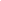 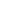 62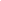 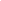 1.1 LA POBLACIÓN HUMANA ESTÁ ALTERANDO LOS CICLOS  BIOGEOQUÍMICOS El planeta Tierra y los seres vivos que los habitamos somos transformadores de sus  dinámicas y su apariencia; nuestra actividad e impacto sobre el planeta ha alterado  profundamente los sistemas naturales. 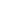 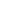 Muchos de los problemas ambientales que azotan a la sociedad moderna son resultado de  la indiferencia humana en la forma como funcionan los ecosistemas. Los primeros  habitantes humanos del planeta se mantuvieron con la energía que fluía del sol y producían  desechos que regresaban fácilmente a los ciclos de nutrientes. Sin embargo, conforme la  población y la tecnología, el ser humano comenzó a actuar con mayor independencia de  estos procesos naturales.  Imagina a varias personas que viven en la ciudad y en su almuerzo comen una gran porción  de espinacas, consumen nutrientes que días antes estuvieron en el suelo del campo; poco  tiempo después parte de esos nutrientes serán ahora desechos y estarán flotando en algún  río camino al mar, después de pasar por el sistema digestivo del individuo y de haber  pasado por el sistema de cloacas de la ciudad.  Hemos extraído de la tierra sustancias como plomo, arsénico, cadmio, mercurio, petrolero  y uranio, que son extrañas a los ecosistemas naturales y toxicas para mucho de los  organismos en ellos. En las fábricas se sintetizan sustancias que antes se encontraban en  la tierra: plaguicidas, solventes y una gran variedad de sustancias químicas industriales  dañinas para muchas formas de vida.  Además, de aportar desechos a las fuentes de agua, los humanos producimos otros  impactos sobre los ecosistemas, como la tala indiscriminada para la comercialización de  madera y la colonización de territorios, desechos de sustancias toxicas, contaminación del  aire, el agua y el suelo, la sobreexplotación de los recursos naturales, entre otros.  “Con un pequeño gesto de cada uno de nosotros estamos completamente seguros de que podremos  cambiar el rumbo de nuestro planeta ��”63 TALLER EVALUATIVO DE IV (CUARTO) PERIODO REALIZA LAS ACTIVIDADES DEL PUNTO 1 al 11 1. Colorea solo a los animales CARNÍVOROS  2. Elabora una sopa de letras en la que puedas incluir las siguientes palabras:  productores, herivoros, Nivel trófico, consumidores, animales, arboles, carnivoros,  red, descomponedores, omnivoros. Luego subraya cada una con la ayuda de un  color. 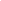 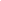 64 3. Muchos dicen que: EL AGUA ES VIDA. Entonces ¿Qué pasara el día que se  agote el agua? ________________________________________________________________________ ________________________________________________________________________ ________________________________________________________________________ ________________________________________________________________________ ________________________________________________________________________ 4. En cada cuadro coloca el nombre del proceso, luego colorea el CICLO DEL  AGUA 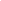 5. ¿Cuál será la importancia de los ciclos biogeoquímicos? ________________________________________________________________________ ________________________________________________________________________ ________________________________________________________________________ ________________________________________________________________________ ________________________________________________________________________ ________________________________________________________________________ ________________________________________________________________________65 6. Realiza las siguientes cadenas tróficas, según niveles. Utiliza diferentes  organismos, dibújalos o pégalos. 7. Completa la tabla con 5 nombres de cada tipo de organismo: 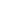 66 8. Completa la pirámide trófica, según sus niveles  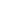 9. Explica como fluye la energía en una cadena trófica ________________________________________________________________________ ________________________________________________________________________ ________________________________________________________________________ ________________________________________________________________________ ________________________________________________________________________ ________________________________________________________________________ ________________________________________________________________________ 10. Cada nivel trófico en la cadena ayuda a controlar a los otros niveles para que  exista equilibrio. ¿Qué puede suceder si desaparece un nivel trófico? ________________________________________________________________________ ________________________________________________________________________ ________________________________________________________________________ ________________________________________________________________________ ________________________________________________________________________ ________________________________________________________________________ ________________________________________________________________________________67 11. Cuando botamos la basura o residuos a la calle, ensuciamos la casa de miles de  árboles, animales y contaminamos los ríos y mares. Cuídate de no ser un  monstruo bota basura. COLOREA y explica ¿porque no debes tirar basura a la  calle? 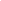 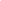 ________________________________________________________________________ ________________________________________________________________________ ________________________________________________________________________ ________________________________________________________________________ ________________________________________________________________________ _______________________________________________________________________68 TEMA #1. ELEMENTOS CONDUCTORES DE LA ELECTRICIDAD 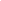 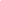 DEFINICION; conductor eléctrico: se utiliza para calificar a aquello que conduce (guía, transporta, dirige). Eléctrico, por su parte, alude a lo que tiene, necesita o transmite electricidad: la forma de  energía que se basa en la fuerza manifestada por el rechazo o la atracción entre partículas que  tienen carga. Un conductor eléctrico, de este modo, es un material que posibilita la transmisión de electricidad.  Esta capacidad está dada por la escasa resistencia que ejerce ante el movimiento de la carga  eléctrica. Existen distintas clases de materiales o elementos que actúan como conductores eléctricos. Los más  eficientes son los metales como el cobre, la plata, el hierro, el aluminio y el oro. Sin embargo,  algunos materiales que no son metales, como una solución salina o el grafito, también funcionan  como conductores eléctricos. Si tomamos en cuenta el modo en el cual el conductor eléctrico realiza su trabajo, entonces  podemos elaborar una clasificación de los diferentes materiales que nos devuelve los siguientes tres  grupos: * metálicos: estos conductores eléctricos actúan de forma electrónica, ya que se basa  en electrones libres para portar las cargas. Justamente, esto puede tener lugar porque los  integrantes de este grupo son los metales y las aleaciones; * electrolíticos: se trata de aquéllos que poseen una conducción de clase iónica. Esto significa que  las sustancias deben atravesar una disociación total o parcial, para dar lugar a la formación de iones  positivos o negativos, los cuales se encargan de portar las cargas. En este caso, se dan una reacción  química y un desplazamiento de materia al mismo tiempo que ocurre el paso de la corriente  eléctrica; * gaseosos: como su nombre lo indica, estos conductores eléctricos son gases. Claro que no puede  ser cualquier gas, sino uno que haya sido sometido a la ionización, proceso que lo vuelve capaz de  conducir la electricidad. Aunque es cierto que este tipo de conductor eléctrico no se usa con mucha  frecuencia, no podemos evitar que el aire mismo (un gas que nos rodea constantemente) actúe de  esta manera, por ejemplo, al relacionarse con las descarga eléctricas y los rayos, entre otros casos. A nivel industrial y hogareño, el conductor eléctrico más usado es el cobre. Esto se debe a la relación  existente entre su coste y su capacidad como conductor. Por eso los cables de cobre se emplean  con mucha frecuencia. Cabe destacar que los conductores eléctricos llevan la electricidad desde un punto hasta otro;  pueden modificar la tensión cuando se constituyen como transformadores; y permiten la creación  de campos electromagnéticos al formar electroimanes y bobinas.69 Tomemos el caso de un televisor que necesita de la corriente eléctrica para funcionar. El aparato  cuenta con un cable para realizar la conexión a una toma de corriente, formando así un circuito  eléctrico. El cable del televisor está compuesto por un conductor eléctrico de uno o más hilos,  envuelto por una capa de relleno y protegido por un aislamiento y una cubierta que le brinda  protección mecánica. Una de las operaciones que los técnicos deben llevar a cabo con gran frecuencia cuando trabajan  con conductores eléctricos es medir su nivel de conductividad. Para ello pueden usar diversos  instrumentos y técnicas; a grandes rasgos, podemos decir que la medición convencional consiste en  la aplicación de un voltaje entre dos electrodos y luego calcular la resistencia de la solución. Las soluciones con un grado alto de conductividad eléctrica generan corrientes mayores. Para que  la intensidad de la corriente pueda ser contenida en una solución de estas características, debemos  hacer más pequeña la superficie de la sonda, o bien aumentar la distancia entre los dos polos. Por  ello es necesario usar sondas que se adapten a los rangos de medida de cada prueba. LOS CIRCUITOS ELECTRONICOS: La diferencia entre un circuito eléctrico y un circuito electrónico está en los componentes que lo  forman.  Por lo general, un circuito eléctrico está enfocado al transporte de energía: la electricidad que nos  llega a casa para alimentar nuestros electrodomésticos, luz o aire acondicionado... mientras que los circuitos electrónicos suelen estar más enfocados al transporte de información,  en forma de una señal. Los dispositivos electrónicos están compuestos en su mayoría por circuitos destinados a gestionar  información codificada en una señal de voltaje. Para poder montar y diseñar circuitos electrónicos  hay que conocer diferentes componentes. A continuación, conoceremos algunos componentes  básicos que nos permitirán realizar ciertos montajes. Las resistencias: Son componentes con forma de cacahuete en miniatura que dificultan el paso de  la corriente. Para reconocer su valor usamos las bandas de colores pintadas sobre este componente.70 El funcionamiento de un diodo es parecido al de una válvula antirretorno, como las utilizadas para  líquidos o las que tenemos en nuestro organismo para que la circulación ocurra en un solo sentido,  cerrándose si se intenta viajar en sentido opuesto. Las válvulas aguantan una cierta presión, por lo  que si ejercemos una presión muy elevada podremos superar la barrera, rompiendo así la válvula. Nuestros diodos ofrecen un efecto similar, es decir, permiten que la corriente  eléctrica circule en un sentido pero la bloquean en el contrario; si superamos una tensión o corriente  máxima el diodo podrá estropearse. Hay diodos que además producen otros efectos debido a los  materiales que los componen. Este es el caso de los diodos LED que con el paso de la corriente  emiten energía en forma de luz.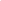 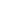 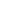 71 COMO CONECTAR NUESTRO DIODO: El transistor: Se trata de un componente bastante complejo y va un paso más allá que el diodo. Para  poder entenderlo recurriremos al siguiente símil: Funciona casi como lo haría un grifo. Variando la  altura del interruptor podemos regular la cantidad de agua que circula. En el caso del transistor  variando la tensión que introducimos por la patilla central (la base) podremos permitir el paso de  corriente o no entre las otras dos patillas, es decir, se puede utilizar como interruptor electrónico.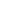 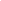 72 LA PLACA PROTOTIPADO: La placa de prototipado o protoboard es una herramienta muy útil  cuando queremos comprobar el correcto funcionamiento de nuestros circuitos. Se trata de una  placa con su superficie llena de agujeros en los que podremos, literalmente, pinchar nuestros  componentes sin necesidad de soldar o unir cables de manera más permanente. Como podrás  imaginar es mucho más rápido y sencillo tanto el montaje como el desmontaje del circuito. Para  usarla eficientemente, hay que conocer cómo están conectados estos agujeros entre sí y la forma  en que se usa habitualmente. 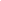 1. Zona de alimentación: estos pines están conectados a lo largo de toda la línea. Es muy útil para  conectar la alimentación a esas filas y llevarla después al resto del circuito.  2. Zona para el circuito: en esta zona están conectados los agujeros de cada columna, habiendo dos  columnas: de la fila A a la E y de la F a la J.  3. Otros componentes: aprovechamos el hueco entre ambas filas de columnas para conectar  componentes más anchos. La mayoría de placas llevan una tapa atornillada o una pegatina en la  parte trasera cubriendo estas conexiones. Puedes destaparla para ver cómo se conectan. 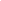 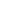 73 LA TEMPERATURA La temperatura es una magnitud física que mide la energía térmica de una sustancia. Como  explicamos anteriormente, la energía térmica tiene que ver con el movimiento de las partículas que  forman la materia. Así pues, cuando decimos que un cuerpo tiene más temperatura que otro nos  referimos a que sus átomos o moléculas se mueven a mayor velocidad. La temperatura se suele  entender relacionada con el calor (energía térmica) o ausencia de calor de un cuerpo. Sin embargo  a menudo el calor o el frío percibido por las personas tiene más que ver con la sensación térmica ,  que con la temperatura real. La temperatura y la dilatación de los cuerpos: Muchas propiedades de los materiales o las  sustancias varían en función de la temperatura a la que se encuentren, como por ejemplo su estado  (sólido, líquido o gaseoso), su volumen, su color o la facilidad con que conducen la electricidad. La  temperatura también es uno de los factores que influyen en la velocidad a la que tienen lugar las  reacciones químicas. Cuando aumenta la temperatura de cualquier cuerpo éste se dilata, es decir, aumenta de volumen  (o superficie o longitud). Esto se debe a que las partículas que lo forman (átomos, moléculas) se  moverán más deprisa, vibrarán más, y se separarán más unas de otras, tendiendo a ocupar más  espacio. Al contrario, si la temperatura disminuye, el cuerpo ocupará menos espacio, es decir, se  contraerá. Estos fenómenos, conocidos como dilatación y contracción térmica, ocurren en los tres  estados de la materia. Es fundamental tener en cuenta estos fenómenos en multitud de situaciones.  En cualquier obra, ya sea un edificio, una carretera, un puente, un cableado, una vía de tren, etc. se  ha de evitar que los cambios de temperatura (entre invierno y verano, por ejemplo) provoquen  deformaciones y roturas. Para ello, se dejan unas separaciones llamadas juntas de dilatación, que  se observan con facilidad en los puentes y en las vías del ferrocarril. ¿Te has fijado en los cables del  tendido eléctrico en un día de mucho calor? Los postes del tendido se han de situar a una distancia  adecuada para que no desciendan demasiado en días así. La medida de la temperatura: Los instrumentos de medida de la temperatura son los termómetros  y las unidades de medida varían según la escala que se utilice. La dilatación y contracción de los  cuerpos es uno de los métodos más utilizados para medir la temperatura, y en ello se basa el  funcionamiento de algunos termómetros, como los de mercurio o alcohol. Sin embargo, otros  termómetros basan su funcionamiento en otras propiedades de la materia relacionadas con la  temperatura, como la conductividad eléctrica o el tipo de luz emitida. Los termómetros: ros Termómetro de mercurio: es un tubo de vidrio sellado que contiene mercurio,  cuyo volumen cambia con la temperatura de manera uniforme. Este cambio de volumen se visualiza  en una escala graduada. El termómetro de mercurio fue inventado por Gabriel Fahrenheit en el año  1714. En España se prohibió la fabricación de estos termómetros en julio de 2007, por su efecto  contaminante. Para medir temperaturas muy bajas (p. ej. en exteriores) se sustituye el mercurio por  alcohol tintado, cuyo punto de congelación es de -114 ºC  Termómetros digitales: utilizan dispositivos que varían su resistencia eléctrica en función de la  temperatura (termistores) y muestran la información en una pantalla digital.  Termómetros clínicos: son los utilizados para medir la temperatura corporal, por lo que su escala  abarca pocos grados (35 ºC - 42 ºC). Aunque anteriormente se usaban de mercurio, en la actualidad  se están sustituyendo en todo el mundo por los digitales debido a ciertas ventajas que presentan,  como su fácil lectura, respuesta rápida, memoria, alarma vibrante y menor toxicidad. Pirómetros:74 son dispositivos capaces de medir la temperatura de una sustancia utilizando la luz que emite, sin  necesidad de estar en contacto con ella. Se suelen emplear para medir temperaturas superiores a  los 600 grados celsius (ºC), como es el caso de los metales incandescentes en las fundiciones. ESCALAS DE TEMPERATURA La escala más usada en la mayoría de los países del mundo es la centígrada (°C), llamada Celsius  desde 1948 en honor a Anders Celsius (1701-1744). En esta escala hay dos puntos fijos: la altura que  alcanza el mercurio cuando se funde el hielo (0ºC) y la que alcanza cuando hierve el agua (100ºC).  La diferencia de alturas se divide en 100 partes y ya podemos medir cualquier temperatura  intermedia. Las alturas se miden a la presión de 1 atmósfera. Otras escalas termométricas son: Fahrenheit (°F), propuesta por Gabriel Fahrenheit en 1724. El grado Fahrenheit es la unidad de  temperatura en el sistema anglosajón de unidades, utilizado principalmente en Estados Unidos. Los  puntos de referencia son los mismos que la escala Celsius, pero los valores son diferentes: 32ºF para  la congelación del agua y 212ºF para la ebullición. La diferencia de alturas se divide en 180 divisiones.  Se puede pasar de una escala a otra con la siguiente relación: °F = °C × 9/5 + 32 °C = (°F − 32) × 5/9 Hay una temperatura en el que las dos escalas coinciden (-40ºC=-40ºF)  Kelvin (TK) o temperatura absoluta, es la escala de temperatura del Sistema Internacional de  Unidades. La magnitud de una unidad Kelvin (K) coincide con un grado Celsius (°C), es decir, mide lo  mismo un grado centígrado que un kelvin. Sin embargo, la escala comienza en el cero absoluto (- 273°C), que es la temperatura más baja que se podría llegar a alcanzar en cualquier punto del  Universo. Por tanto, no existen temperaturas negativas en esta escala. Su relación con la escala  Celsius es: K = °C + 273 °C = K – 273 TALLER DEL CUARTO PERIODO QUIMICA ACTIVIDADES  1. Describe qué es una junta de dilatación y cuál es su función. Pon 3 ejemplos de lugares donde  puedan encontrarse (puedes aportar fotos) 2. Explica brevemente en qué se basa el funcionamiento de los siguientes termómetros: • Termómetro de alcohol • Termómetro digital • Pirómetro 3. Convierte las siguientes temperaturas dadas en la escala Centígrada a la escala Kelvin a) 300 ºC  b) 10.000 ºC  c) 25 ºC 75 d) -150 ºC  e) -25 ºC f) -300 ºC  4. Convierte las siguientes temperaturas dadas en la escala Kelvin a la escala Centígrada a) 10 K b) 300 K  c) 2000 K  d) 140 K  e) 10,000 K f) – 100K76 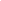 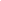 TITULO: INTRODUCCION A EXCEL 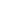 LOGRO:  Realizar actividades utilizando adecuadamente  las herramientas y pasos en el programa EXCEL. Si deseas explorar el uso de Excel puedes  descargar de la Red Local el aplicativo para tu computador “Microsoft Excel: Edita y crea hojas de cálculo”. Con este aplicativo podrás familiiarizarte con Excel Microsoft office Excel  Excel es una aplicación que permite realizar hojas de cálculo, que se encuentra  integrada en el conjunto ofimático de programas Microsoft Office. Esto quiere decir  que, si ya conoces otro programa de Office, como Word, Access, Outlook,  PowerPoint, ... te resultará familiar utilizar Excel, puesto que muchos iconos y  comandos funcionan de forma similar en todos los programas de Office. Iniciar Excel  Desde el botón Inicio situado, normalmente, en la esquina inferior izquierda de la  pantalla. Coloca el cursor y haz clic sobre el botón Inicio se despliega un menú; al  colocar el cursor sobre Todos los programas, aparece otra lista con los programas  que hay instalados en tu ordenador; coloca el puntero del ratón sobre la carpeta con  el nombre Microsoft Office y haz clic sobre Microsoft Excel, y se iniciará el programa. 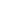 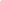 Desde el icono de Excel del escritorio. Puedes iniciar Excel 2010 ahora para ir probando todo lo que te explicamos. Para cerrar Excel  2010, puedes utilizar cualquiera de las siguientes operaciones: Hacer clic en el botón cerrar, este botón se encuentra situado en la parte superior derecha  de la ventana de Excel. 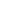 77 También puedes pulsar la combinación de teclas ALT+F4, con esta combinación de teclas cerrarás  la ventana que tengas activa en ese momento Hacer clic sobre el menú y elegir la opción 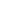 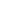 La pantalla inicial de Excel Al iniciar Excel aparece una pantalla inicial como ésta, vamos a ver sus  componentes fundamentales, así conoceremos los nombres de los diferentes  elementos y será más fácil entender el resto del curso. La pantalla que se muestra  a continuación (y en general todas las de este curso) puede no coincidir  exactamente con la que ves en tu ordenador, ya que cada usuario puede decidir  qué elementos quiere que se vean en cada momento, como veremos más adelante. 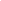 La ficha Archivo Haciendo clic en la pestaña Archivo que se encuentra en la parte superior izquierda  de la pantalla podrás desplegar un menú desde donde podrás ver las acciones que  puedes realizar sobre el documento, incluyendo Guardar, Imprimir o crear uno  Nuevo.78 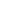 La barra de título Contiene el nombre del documento sobre el que se está trabajando en ese  momento. Cuando creamos un libro nuevo se le asigna el nombre provisional Libro1,  hasta que lo guardemos y le demos el nombre que queramos. En el extremo de la  derecha están los botones para minimizar , maximizar y cerrar. 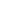 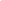 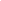 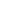 La barra de acceso rápido La barra de acceso rápido contiene las operaciones más habituales de Excel como  Guardar Deshacer o Rehacer . 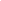 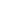 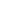 La cinta de opciones Es uno de los elementos más importantes de Excel, ya que contiene todas las  opciones del programa organizadas en pestañas. Al pulsar sobre una pestaña, accedemos a la ficha. Las fichas principales son Inicio, Insertar, Diseño de página, Fórmulas, Datos,  Revisar y Vista. En ellas se encuentran los distintos botones con las opciones  disponibles. La barra de fórmulas Nos muestra el contenido de la celda activa, es decir, la casilla donde estamos  situados. Cuando vayamos a modificar el contenido de la celda, dicha barra variará  ligeramente, pero esto lo estudiaremos más adelante.  La barra de etiquetas Permite movernos por las distintas hojas del libro de trabajo. Las barras de desplazamiento Permiten movernos a lo largo y ancho de la hoja de forma rápida y sencilla,  simplemente hay que desplazar la barra arrastrándola con el ratón, o hacer clic en  los triángulos La barra de estado Indica en qué estado se encuentra el documento abierto, y posee herramientas para  realizar zoom sobre la hoja de trabajo, desplazando el marcador o pulsando los  botones + y -. También dispone de tres botones para cambiar rápidamente de vista  (forma en que se visualiza el libro). Profundizaremos en las vistas más adelante. La ayuda Tenemos varios métodos para obtener Ayuda con Excel. Un método  consiste en utilizar la Cinta de opciones, haciendo clic en el interrogante. Otro método consiste en utilizar la tecla F1 del teclado. Aparecerá la ventana de  ayuda desde la cual tendremos que buscar la ayuda necesaria.79 Actividad #1. Responde el siguiente test según la información suministrada  1. Se encuentra en la parte superior izquierda de la pantalla podrás desplegar  un menú desde donde podrás ver las acciones que puedes realizar sobre el  documento. A La barra de titulo B La barra de acceso rápido C La ficha Archivo D La cinta de opciones  2. Es uno de los elementos más importantes de Excel, ya que contiene todas  las opciones del programa organizadas en pestañas.  A La barra de titulo B La barra de acceso rápido C Opciones del programa  D La cinta de opciones  3. Contiene el nombre del documento sobre el que se está trabajando en ese  momento. Cuando creamos un libro nuevo se le asigna el nombre provisional  Libro1. A La barra de titulo B La barra de acceso rápido C Opciones del programa  D La cinta de opciones  4. Nos muestra el contenido de la celda activa, es decir, la casilla donde  estamos situados. A La barra de titulo B La barra de fórmulas C La ficha Archivo D La cinta de opciones  5. Permite movernos por las distintas hojas del libro de trabajo. A La barra de titulo B La barra de fórmulas C La barra de etiquetas D La cinta de opciones 6. Permiten movernos a lo largo y ancho de la hoja de forma rápida y sencilla,  simplemente hay que desplazar la barra arrastrándola con el ratón.  A Las barras de desplazamiento B La barra de fórmulas C La barra de etiquetas D La cinta de opcionesLA RESPIRACION La respiración es un proceso biológico propio de los seres vivos, cuyo objetivo es  mantener activo su organismo (por lo tanto, vivo) a través del intercambio de dióxido de  carbono por oxígeno. Las principales funciones del sistema respiratorio son obtener oxígeno a partir del  ambiente externo, y proporcionarlo a las células, y eliminar del organismo el dióxido de  carbono producido por el metabolismo celular.LA RESPIRACION EN LOS MICROORGANISMOS Dentro del grupo de los microorganismos se encuentran las arqueas, las  bacterias, las algas, los protozoos y los hongos. De acuerdo con el grupo y su metabolismo, estos pueden presentar respiración aerobia, anaerobia y anaerobia facultativa.Enlasplantas,elintercambio de gases se realizaprincipalmente en lashojas.Durante larespiración,seabsorbeoxígenoyseelimina  gascarbónico,mientrasqueenlafotosíntesis, el proceso se realiza de forma inversa, se absorbegascarbónicoyseeliminaoxígeno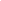 APLICA Y COMPLETA 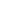 APLICA Y COMPLETA Escriba las partes del aparato respiratorio teniendo en cuenta la imagen.Escriba las partes del aparato respiratorio teniendo en cuenta la imagen.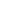 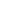 Carnívoros Productores Descomponedores Herbívoros 